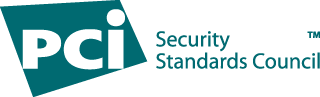 Odvětví platebních karet (PCI)Standard bezpečnosti dat (DSS)

Dotazník pro sebehodnocení D
a Osvědčení o shodě pro poskytovatele služebPoskytovatelé služeb způsobilí k SAQPro užití s PCI DSS verze 3.2.1

Revize 1.0.Červen 2018Změny dokumentu
Obsah
Změny dokumentu	1Obsah	2Než začnete	3PCI DSS – Postup vyplnění sebehodnotícího dotazníku	3Jak porozumět sebehodnotícímu dotazníku	3Očekávané testování	3Vyplnění sebehodnotícího dotazníku	4Postup v případech, kdy nelze aplikovat určité specifické požadavky	4Pochopení rozdílu mezi „Nevztahuje se (N/A)“ a „Netestováno“	5Výjimky ze zákona	5Oddíl 1: Informace o hodnocení	6Oddíl 2: Dotazník pro sebehodnocení D pro poskytovatele služeb	11Vybudovat a udržovat bezpečné sítě a systémy	11Požadavek 1: Instalovat a udržovat konfiguraci firewallů za účelem ochrany dat držitelů karet	11Požadavek 2: Nepoužívat výchozí nastavení od dodavatele pro systémová hesla a jiné bezpečnostní parametry	15Ochrana dat držitelů karet	20Požadavek 3: Chránit uchovávaná data držitelů karet	20Požadavek 4: Zašifrovat přenos dat držitelů karet po otevřených veřejných sítích	27Udržování programu kontroly zranitelnosti	29Požadavek 5: Chránit všechny systémy proti malware a pravidelně aktualizovat antivirový software nebo programy	29Požadavek 6: Vyvíjet a udržovat bezpečné systémy a aplikace	31Zavedení silných opatření pro řízení přístupu	38Požadavek 7: Omezit přístup k datům držitelů karet jen podle oprávněné potřeby	38Požadavek 8: Identifikovat a autentizovat přístup k systémovým komponentám	40Požadavek 9: Omezit fyzický přístup k datům držitelů karet	46Pravidelné monitorování a testování sítí	53Požadavek 10: Sledovat a monitorovat všechny přístupy k síťovým zdrojům a datům držitelů karet	53Požadavek 11: Pravidelně testovat bezpečnostní systémy a procesy	59Udržování politiky informační bezpečnosti	66Požadavek 12: Udržovat politiku zaměřenou na informační bezpečnost pro všechen personál	66Příloha A1: Dodatečné požadavky PCI DSS na poskytovatele sdíleného hostingu	73Příloha A2: Dodatečné požadavky na subjekty používající SSL/dříve TLS pro transakce za fyzické přítomnosti platební karty u POS POI terminálových připojení	75Příloha A3: Dodatečné hodnocení pro specifické subjekty DESV (Designated Entities Supplemental Validation)	76Příloha B: Pracovní list náhradního řešení	76Příloha C: Vysvětlení pro „Nevztahuje se”(N/A)	77Příloha D: Vysvětlení Požadavku „Netestováno”	78Oddíl 3: Validace a podrobnosti o osvědčení	79Než začnete
SAQ D pro poskytovatele služeb použijí všichni poskytovatelé služeb způsobilí k vyplnění SAQ.Zatímco mnoho společností vyplňujících SAQ D bude muset deklarovat shodu se všemi požadavky PCI DSS, některé společnosti mající vlastní specifický obchodní model mohou zjistit, že některé požadavky nejsou pro ně použitelné. Podívejte se na následující návod, který obsahuje informace o vyjmutí konkrétních specifických požadavků.
PCI DSS – Postup vyplnění sebehodnotícího dotazníkuPotvrďte, že vaše prostředí je správně definováno. Posuďte, zda je vaše prostředí v souladu s příslušnými požadavky PCI DSS.Vyplňte všechny části tohoto dokumentu:Oddíl 1 (Část 1 & 2 AOC) – Informace o hodnocení a Shrnutí.Oddíl 2 – PCI DSS sebehodnotící dotazník (SAQ D)Oddíl 3 (Část 3 & 4 AOC) – validace a podrobnosti o osvědčení, akční plán pro ty požadavky, které nebyly splněny (v případě potřeby)Předložte Dotazník SAQ a Osvědčení o shodě AOC (Attestation of Compliance) spolu s další požadovanou dokumentací – jako je například „ASV scan report“ – kartovým asociacím nebo dalším žadatelům.
Jak porozumět sebehodnotícímu dotazníkuOtázky obsažené ve sloupci „PCI DSS Otázka“ v tomto sebehodnotícím dotazníku jsou založeny na požadavcích PCI DSS.Na pomoc s procesem hodnocení slouží další zdroje, které poskytují návod k PCI DSS požadavkům a k vyplnění sebehodnotícího dotazníku. Přehled některých zdrojů je uveden níže:Tyto a další zdroje jsou k naleznutí na webových stránkách PCI SSC (www.pcisecuritystandards.org). Společnosti jsou nabádány, aby prozkoumaly PCI DSS a další podpůrné dokumenty před začátkem vlastního hodnocení. Očekávané testováníInstrukce, které jsou poskytnuté ve sloupci „Očekávané testování“, jsou založeny na testovacích postupech v PCI DSS a obsahují tzv. high-level popis testovacích postupů, které by měly být vykonány za účelem ověření, zda byl konkrétní požadavek splněn. Plné znění testovacích postupů pro každý požadavek je k naleznutí v PCI DSS.
Vyplnění sebehodnotícího dotazníkuPro každou otázku existuje výběr odpovědí naznačující stav Vaší společnosti týkající se daného požadavku. Může být vybrána pouze jedna odpověď pro každou otázku.Popis významu každé odpovědi je poskytnut v této tabulce:
Postup v případech, kdy nelze aplikovat určité specifické požadavkyZatímco mnohé organizace vyplňující SAQ D budou muset potvrdit shodu se všemi požadavky PCI DSS, některé subjekty se specifickými obchodními modely mohou zjistit, že některé požadavky nelze aplikovat. Například od společnosti, která nevyužívá bezdrátové technologie ve své síti, se neočekává, že bude dokazovat shodu s požadavky, které se týkají právě bezdrátové technologie. Podobně organizace, která nikdy neuchovává data držitelů karet v elektronické podobě, nemusí vyhodnocovat shodu s požadavky týkajícími se bezpečného uchovávání dat držitelů karet (např. požadavek 3.4).Příklady požadavků se specifickým uplatněním mohou být:Otázky týkající se zabezpečení bezdrátové technologie (jako např. požadavky 1.2.3, 2.1.1 a 4.1.1). je třeba zodpovědět pouze v případech, kdy se tyto technologie vyskytují v kdekoli ve vaší síti. Vezměte prosím na vědomí, že Požadavek 11.1 (využití procesů k identifikaci neautorizovaných přístupových bodů) musí být zodpovězen i v případě, že nevyužíváte bezdrátové technologii ve vaší síti, protože postup odhalí jakákoli kolizní či neschválená zařízení, která mohla být nainstalována bez Vašeho vědomí. Otázky týkající se vývoje aplikací a bezpečného programování (Požadavky 6.3 a 6.5) by měly být zodpovězeny pouze v případě, pokud Vaše organizace vyvíjí vlastní aplikace.Otázky vztahující se k Požadavkům 9.1.1 a 9.3 musí vyplnit pouze subjekty, které disponují prostory s tzv. „citlivými oblastmi“. Citlivou oblastí se rozumí datové centrum, serverovna, nebo jakákoli oblast, kde jsou umístěny systémy, ve kterých jsou uchovávány, zpracovávány nebo přenášeny údaje držitelů platebních karet. Do citlivých oblastí nejsou zahrnuta místa, kde jsou umístěny pouze POS terminály, jako pokladny v obchodě, ale patří tam zázemí obchodníka, kde jsou servery s uchovávanými daty držitelů platebních karet a úložiště velkého objemu dat držitelů platebních karet.V případě, že některý z požadavků nelze aplikovat na vaše prostředí, vyberte u daného požadavku možnosti „N/A“ a vyplňte „Explanation of Non-Applicability“ (Vysvětlení pro „Nevztahuje se“) v odpovídající části formuláře Přílohy C.Pochopení rozdílu mezi „Nevztahuje se (N/A)“ a „Netestováno“U požadavků, které obchodník považuje za N/A, musí dojít k prověření této skutečnosti. Příkladem mohou být výše uvedené Požadavky 1.2.3, 2.1.1 a 4.1.1 týkající se bezdrátových technologií, kdy organizace musí před vyplněním N/A nejprve ověřit, že žádná bezdrátová technologie není používána v jejím prostředí dat držitelů karet (CDE) nebo není propojena s prostředím dat držitelů karet (CDE). Jakmile dojde k tomuto ověření, organizace může vyplnit „N/A“ u odpovídajících požadavků. V případě, kdy bude rozhodnuto o nezahrnutí konkrétních požadavků do hodnocení bez ohledu na skutečnost, zda jsou tyto požadavky aplikovatelné, bude u nich zaškrtnuto „Netestováno“. Příklady, kdy mohou takové situace nastat, jsou následující:Zpracovatelská banka může požadovat po organizaci prověření sady požadavků, např. využití principu Prioritního přístupu k prověření určitých milníků.Organizace by ráda prověřila novou bezpečnostní kontrolu, která má vliv pouze na podmnožinu požadavků, např. zavedení nové metodologie šifrování, dle požadavků 2, 3 a 4.Poskytovatel služeb může nabízet pouze službu, která pokrývá omezený objem PCI DSS požadavků, např. poskytovatel úložiště tištěných účtenek prověřuje pouze dodržení kontrol fyzické bezpečnosti nemovitosti dle požadavku PCI DSS 9.V těchto případech se společnost rozhodne prověřit pouze určité požadavky bez ohledu na skutečnost, že se na její prostředí mohou vztahovat i další požadavky.
Výjimky ze zákonaV případě, že vaše společnost podléhá právním omezením, které znemožňují dodržování požadavků PCI DSS, uveďte u daného požadavku „No“ a vyplňte odpovídající osvědčení v Části 3.Oddíl 1: Informace o hodnoceníPokyny pro předloženíTento dokument musí být vyplněn jako deklarace výsledků sebehodnocení obchodníka podle Požadavků a postupů posouzení bezpečnosti Standardu bezpečnosti dat v odvětví platebních karet (PCI DSS). Vyplňte všechny části: Poskytovatel služeb je zodpovědný za to, aby každá část byla vyplněna relevantními stranami. Kontaktujte odpovídající kartovou společnost, aby stanovila reporting a způsob předložení. Poznámka: Tyto kategorie jsou návodné a neobsahují úplný výčet možností. Pokud se domníváte, že Vaše služby nespadají do žádné z výše uvedených kategorií, zaškrtněte „jiné“.Pokud si nejste jistí, do které kategorie spadají Vaše služby, obraťte se na příslušnou kartovou společnost.Pro každý PCI DSS požadavek vyberte jednu z následujících možností:Plný – požadavek a jeho podmnožina požadavků byla hodnocena pro tento Požadavek a žádná podmnožina požadavků nebyla označena jako „Netestováno“ nebo „N/A – Nevztahuje se“ v SAQ.Částečný – Jedna nebo více podmnožin požadavků konkrétního Požadavku byla označena jako „Netestováno“ nebo „N/A – Nevztahuje se“ v SAQ.Žádný – Všechny podmnožiny požadavků konkrétního Požadavku byly označeny jako „Netestováno“ nebo „N/A – Nevztahuje se“ v SAQ.Pro všechny požadavky označené jako „Částečný“ nebo „Žádný“, poskytněte podrobnosti ve sloupci „Odůvodnění zvoleného přístupu“ („Justification for Approach“), včetně:Podrobností o konkrétní podmnožině požadavků, která byla označena buď jako „Netestováno“, a/nebo „N/A – Nevztahuje se“ v SAQDůvodu, proč nebyla konkrétní podmnožina požadavků testována, nebo proč je označena jako „N/A“.Poznámka: Pro každou službu, na níž se vztahuje tento AOC, musí být vyplněna jedna tabulka. Další kopie této části jsou k naleznutí na webových stránkách PCI SSCOddíl 2: Dotazník pro sebehodnocení D pro poskytovatele služeb
Datum vyplnění:      Vybudovat a udržovat bezpečné sítě a systémyPožadavek 1: Instalovat a udržovat konfiguraci firewallů za účelem ochrany dat držitelů karetPožadavek 2: Nepoužívat výchozí nastavení od dodavatele pro systémová hesla a jiné bezpečnostní parametryOchrana dat držitelů karetPožadavek 3: Chránit uchovávaná data držitelů karetPožadavek 4: Zašifrovat přenos dat držitelů karet po otevřených veřejných sítíchUdržování programu kontroly zranitelnostiPožadavek 5: Chránit všechny systémy proti malware a pravidelně aktualizovat antivirový software nebo programyPožadavek 6: Vyvíjet a udržovat bezpečné systémy a aplikaceZavedení silných opatření pro řízení přístupu Požadavek 7: Omezit přístup k datům držitelů karet jen podle oprávněné potřebyPožadavek 8: Identifikovat a autentizovat přístup k systémovým komponentámPožadavek 9: Omezit fyzický přístup k datům držitelů karetPravidelné monitorování a testování sítíPožadavek 10: Sledovat a monitorovat všechny přístupy k síťovým zdrojům a datům držitelů karetPožadavek 11: Pravidelně testovat bezpečnostní systémy a procesyUdržování politiky informační bezpečnostiPožadavek 12: Udržovat politiku zaměřenou na informační bezpečnost pro všechen personálPoznámka: Pro účely požadavku 12 se „personálem“ rozumí zaměstnanci pracující na plný i zkrácený úvazek, na dobu určitou, i kontraktoři a konzultanti, kteří jsou rezidenty v místě subjektu anebo mají přístup do systémů a prostředí obsahujících data držitelů karet (CDE).Příloha A1: Dodatečné požadavky PCI DSS na poskytovatele sdíleného hostinguPříloha A2: Dodatečné požadavky na subjekty používající SSL/dříve TLS pro transakce za fyzické přítomnosti platební karty u POS POI terminálových připojení Příloha A3: Dodatečné hodnocení pro specifické subjekty DESV (Designated Entities Supplemental Validation)

Tato příloha se týká pouze subjektů určených kartovou společností nebo acquirerem, po kterých je vyžadována další validace stávajících PCI DSS požadavků. Subjekty, od kterých se vyžaduje validace této přílohy, by měly k hlášení využít DESV Supplemental Reporting Template a Supplemental Attestation of Compliance a konzultovat postup jejich podání s příslušnou kartovou společností a/nebo acquirerem.Příloha B: Pracovní list náhradního řešeníPoužijte tuto pracovní list k definování náhradních řešení pro každý požadavek, u kterého bylo zaškrtnuto „ANO s CCW“.Poznámka: Pouze společnosti, které podstoupily analýzu rizik a mají legitimní technologické nebo zdokumentované provozní obtíže, mohou při plnění shody uvažovat o náhradních řešeních.Pro více informací o náhradním řešení a pokynech, jak vyplnit tuto pracovní list, se podívejte na přílohy B, C a D standardu PCI DSS.Číslo a definice Požadavku:      Příloha C: Vysvětlení pro „Nevztahuje se”(N/A)Pokud byl v dotazníku zaškrtnut sloupec “N/A” (Not Applicable), použijte tento pracovní list k vysvětlení, proč související požadavek nelze ve vaší organizaci uplatnit.Příloha D: Vysvětlení Požadavku „Netestováno”Pokud je ve sloupci zaškrtnuto „Netestováno“, použijte tento pracovní list k vysvětlení, proč související požadavek nebyl zahrnut do části hodnocení.Oddíl 3: Validace a podrobnosti o osvědčení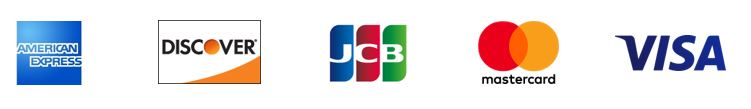 DatumVerzeRevize SAQPopisříjen 20081.2Sjednocení obsahu dokumentu s novým Standardem bezpečnosti dat odvětví platebních karet v. 1.2 a implementování menší změny zaznamenané od vydání původní verze v. 1.1.říjen 20102.0Sjednocení obsahu dokumentu s požadavky nového Standardu bezpečnosti dat odvětví platebních karet v. 2.0 a testovacími postupy.únor 20143.0Sjednocení obsahu dokumentu s požadavky nového Standardu bezpečnosti dat odvětví platebních karet v. 3.0, testovacími postupy a zahrnutí další možnosti odpovědi.duben 20153.1Aktualizace dokumentu za účelem sjednocení s verzí PCI DSS 3.1. Detaily změn PCI DSS jsou k dispozici v dokumentu Summary of Changes from PCI DSS Version 3.0 to 3.1 (PCI DSS – Seznam změn PCI DSS verze 3.0 do 3.1).červenec 20153.11.1Aktualizace za účelem odstranění odkazů na „osvědčené postupy“ před 30. červnem 2015 a odstranění možnosti v2 pro požadavek 11.3duben 20163.21.0Aktualizace dokumentu za účelem sjednocení s verzí PCI DSS v3.2. Detaily změn PCI DSS jsou k dispozici v dokumentu Summary of Changes from PCI DSS Version 3.1 to 3.2. (PCI DSS – Seznam změn PCI DSS verze 3.1 do 3.2).leden 20173.21.1Aktualizace číslování verzí v rámci shody s ostatními SAQ červen 20183.2.11.0Aktualizace dokumentu za účelem sjednocení s verzí PCI DSS v3.2.1. Detaily změn PCI DSS jsou k dispozici v dokumentu Summary of Changes from PCI DSS Version 3.2 to 3.2.1 (PCI DSS – Seznam změn PCI DSS verze 3.2 do 3.2.1).DokumentZahrnuje:PCI DSS

Požadavky a postupy posouzení bezpečnosti Standardu bezpečnosti dat v odvětví platebních karet (PCI Data Security Standard Requirements and Security Assessment ProceduresNávod pro stanovení rozsahuPokyny k záměru všech PCI DSS požadavkůPodrobnosti testovacích postupůPokyny týkající se Náhradních řešeníNávody a pokyny k dotazníku pro sebehodnocení SAQ (Self-Assessment Questionnaire Guidelines and Instructions)Informace o všech SAQ a jejich kritériích způsobilostiJak určit, který SAQ je správný pro vaši společnostSlovník pojmů, zkratek a akronymů PCI DSS a PCI  PA-DSS (PCI DSS and PA-DSS Glossary of Terms, Abbreviations, and Acronyms)Popis a definice pojmů používaných v PCI DSS a v sebehodnotících dotaznícíchOdpověďPopisAnoOčekávané testování bylo provedeno a všechny části požadavku byly splněny. Ano s CCW (Pracovní tabulka náhradního řešení) Očekávané testování bylo provedeno a všechny části požadavků byly splněny s pomocí náhradního řešení.Všechny odpovědi v tomto sloupci je zapotřebí vyplnit v Pracovní tabulce náhradního řešení (CCW) v příloze B dotazníku (SAQ).Informace o využití náhradního řešení a návod, jak vyplnit pracovní list, jsou poskytnuty v PCI DSS.NeNěkteré nebo žádné části požadavku nebyly splněny nebo jsou v procesu implementace nebo vyžadují další testování předtím, než bude známo, jestli jsou již implementovány. N/A(“Nevztahuje se“)Požadavky, které se nevztahují na vaše prostředí. (Více k nalezení v: „Guidance for Non-Applicability of Certain, specific Requirements below for examples“) Všechny odpovědi v tomto sloupci vyžadují další vysvětlení v příloze C dotazníku SAQ.NetestovánoPožadavek nebyl zahrnut do posouzení v tomto ohodnocení a nebyl testován (příklady rozdílů mezi N/A a Netestováno, kdy jaký požadavek má být použitý jsou k naleznutí dále).Všechny odpovědi v tomto sloupci vyžadují doplňující vysvětlení v příloze D dotazníku SAQ. Část 1.  Informace o poskytovateli služeb a společnosti kvalifikovaných hodnotitelů bezpečnostiČást 1.  Informace o poskytovateli služeb a společnosti kvalifikovaných hodnotitelů bezpečnostiČást 1.  Informace o poskytovateli služeb a společnosti kvalifikovaných hodnotitelů bezpečnostiČást 1.  Informace o poskytovateli služeb a společnosti kvalifikovaných hodnotitelů bezpečnostiČást 1.  Informace o poskytovateli služeb a společnosti kvalifikovaných hodnotitelů bezpečnostiČást 1.  Informace o poskytovateli služeb a společnosti kvalifikovaných hodnotitelů bezpečnostiČást 1.  Informace o poskytovateli služeb a společnosti kvalifikovaných hodnotitelů bezpečnostiČást 1.  Informace o poskytovateli služeb a společnosti kvalifikovaných hodnotitelů bezpečnostiČást 1.  Informace o poskytovateli služeb a společnosti kvalifikovaných hodnotitelů bezpečnostiČást 1a. Informace o poskytovateli služebČást 1a. Informace o poskytovateli služebČást 1a. Informace o poskytovateli služebČást 1a. Informace o poskytovateli služebČást 1a. Informace o poskytovateli služebČást 1a. Informace o poskytovateli služebČást 1a. Informace o poskytovateli služebČást 1a. Informace o poskytovateli služebČást 1a. Informace o poskytovateli služebNázev společnosti:Název společnosti:Obch. jméno:Obch. jméno:Kontaktní jméno:Kontaktní jméno:Funkce:Funkce:Telefon:Telefon:E-mail:E-mail:Sídlo společnosti:Sídlo společnosti:Město:Město:Stát / kraj:Stát / kraj:Země:PSČ:URL:URL:Část 1b.  Informace o společnosti kvalifikovaných hodnotitelů bezpečnosti QSA (lze-li aplikovat)Část 1b.  Informace o společnosti kvalifikovaných hodnotitelů bezpečnosti QSA (lze-li aplikovat)Část 1b.  Informace o společnosti kvalifikovaných hodnotitelů bezpečnosti QSA (lze-li aplikovat)Část 1b.  Informace o společnosti kvalifikovaných hodnotitelů bezpečnosti QSA (lze-li aplikovat)Část 1b.  Informace o společnosti kvalifikovaných hodnotitelů bezpečnosti QSA (lze-li aplikovat)Část 1b.  Informace o společnosti kvalifikovaných hodnotitelů bezpečnosti QSA (lze-li aplikovat)Část 1b.  Informace o společnosti kvalifikovaných hodnotitelů bezpečnosti QSA (lze-li aplikovat)Část 1b.  Informace o společnosti kvalifikovaných hodnotitelů bezpečnosti QSA (lze-li aplikovat)Část 1b.  Informace o společnosti kvalifikovaných hodnotitelů bezpečnosti QSA (lze-li aplikovat)Název společnosti:Název společnosti:Kontaktní jméno hlavního hodnotitele:Kontaktní jméno hlavního hodnotitele:Funkce:Telefon:Telefon:E-mail:Sídlo společnosti:Sídlo společnosti:Město:Stát / kraj:Stát / kraj:ZeměPSČ:URL:URL:Část 2. Shrnutí:Část 2. Shrnutí:Část 2. Shrnutí:Část 2. Shrnutí:Část 2. Shrnutí:Část 2. Shrnutí:Část 2. Shrnutí:Část 2a. Ověření rozsahu (scope):Část 2a. Ověření rozsahu (scope):Část 2a. Ověření rozsahu (scope):Část 2a. Ověření rozsahu (scope):Část 2a. Ověření rozsahu (scope):Část 2a. Ověření rozsahu (scope):Část 2a. Ověření rozsahu (scope): Poskytované služby, které BYLY ZAHRNUTY do rozsahu hodnocení PCI DSS (zaškrtnout vše relevantní) Poskytované služby, které BYLY ZAHRNUTY do rozsahu hodnocení PCI DSS (zaškrtnout vše relevantní) Poskytované služby, které BYLY ZAHRNUTY do rozsahu hodnocení PCI DSS (zaškrtnout vše relevantní) Poskytované služby, které BYLY ZAHRNUTY do rozsahu hodnocení PCI DSS (zaškrtnout vše relevantní) Poskytované služby, které BYLY ZAHRNUTY do rozsahu hodnocení PCI DSS (zaškrtnout vše relevantní) Poskytované služby, které BYLY ZAHRNUTY do rozsahu hodnocení PCI DSS (zaškrtnout vše relevantní) Poskytované služby, které BYLY ZAHRNUTY do rozsahu hodnocení PCI DSS (zaškrtnout vše relevantní)Název hodnocené služby/služeb:Typ hodnocené služby/služeb:Typ hodnocené služby/služeb:Typ hodnocené služby/služeb:Typ hodnocené služby/služeb:Typ hodnocené služby/služeb:Typ hodnocené služby/služeb:Poskytovatel hostingu: Aplikace/software Hardware Infrastruktura/Síť Fyzické prostory Úložiště Web Bezpečnostní služby 3-D Secure Poskytovatel Hostingu Poskytovatel sdíleného Hostingu Jiný druh Hostingu (specifikujte):Řízené služby (specifikujte): Bezpečnostní systémové služby IT podpora Fyzická bezpečnost Terminal Management System Jiné služby (specifikujte):Řízené služby (specifikujte): Bezpečnostní systémové služby IT podpora Fyzická bezpečnost Terminal Management System Jiné služby (specifikujte):Zpracování plateb: POS/karta přítomna Internet/e-commerce MOTO/Call centrum ATM Jiné zpracování (specifikujte):Zpracování plateb: POS/karta přítomna Internet/e-commerce MOTO/Call centrum ATM Jiné zpracování (specifikujte): Vedení účtu Služby Back-office Správa fakturace Zúčtování a vypořádání Fraud a Chargeback Zpracování (Issuer processing) Věrnostní program Služby obchodníka Fraud a Chargeback Zpracování (Issuer processing) Věrnostní program Služby obchodníka Platební brána/přesměrování Předplacené služby Vedení záznamů Daňové/pro státní správu  platby Poskytovatel sítě Poskytovatel sítě Poskytovatel sítě Poskytovatel sítě Jiné (specifikujte):       Jiné (specifikujte):       Jiné (specifikujte):       Jiné (specifikujte):      Část 2a: Ověření rozsahu (pokračování)Část 2a: Ověření rozsahu (pokračování)Část 2a: Ověření rozsahu (pokračování)Část 2a: Ověření rozsahu (pokračování)Část 2a: Ověření rozsahu (pokračování)Část 2a: Ověření rozsahu (pokračování)Část 2a: Ověření rozsahu (pokračování)Poskytované služby, které NEBYLY ZAHRNUTY do rozsahu vyhodnocení PCI DSS (zaškrtnout vše relevantní)Poskytované služby, které NEBYLY ZAHRNUTY do rozsahu vyhodnocení PCI DSS (zaškrtnout vše relevantní)Poskytované služby, které NEBYLY ZAHRNUTY do rozsahu vyhodnocení PCI DSS (zaškrtnout vše relevantní)Poskytované služby, které NEBYLY ZAHRNUTY do rozsahu vyhodnocení PCI DSS (zaškrtnout vše relevantní)Poskytované služby, které NEBYLY ZAHRNUTY do rozsahu vyhodnocení PCI DSS (zaškrtnout vše relevantní)Poskytované služby, které NEBYLY ZAHRNUTY do rozsahu vyhodnocení PCI DSS (zaškrtnout vše relevantní)Poskytované služby, které NEBYLY ZAHRNUTY do rozsahu vyhodnocení PCI DSS (zaškrtnout vše relevantní)Název hodnocené služby/služeb:Typ hodnocené služby/služeb:Typ hodnocené služby/služeb:Typ hodnocené služby/služeb:Typ hodnocené služby/služeb:Typ hodnocené služby/služeb:Typ hodnocené služby/služeb:Typ hodnocené služby/služeb:Typ hodnocené služby/služeb:Poskytovatel hostingu: Aplikace/software Hardware Infrastruktura/Síť Fyzické prostory Úložiště Web Bezpečnostní služby 3-D Secure Poskytovatel Hostingu Poskytovatel sdíleného Hostingu Jiný druh Hostingu (specifikujte):Řízené služby (specifikujte): Bezpečnostní systémové služby IT podpora Fyzická bezpečnost Terminal Management System Jiné služby (specifikujte):Řízené služby (specifikujte): Bezpečnostní systémové služby IT podpora Fyzická bezpečnost Terminal Management System Jiné služby (specifikujte):Řízené služby (specifikujte): Bezpečnostní systémové služby IT podpora Fyzická bezpečnost Terminal Management System Jiné služby (specifikujte):Řízené služby (specifikujte): Bezpečnostní systémové služby IT podpora Fyzická bezpečnost Terminal Management System Jiné služby (specifikujte):Zpracování plateb: POS/karta přítomna Internet/e-commerce MOTO/Call centrum ATM Jiné zpracování (specifikujte):Zpracování plateb: POS/karta přítomna Internet/e-commerce MOTO/Call centrum ATM Jiné zpracování (specifikujte): Vedení ůčtu Služby Back-office Správa fakturace Zúčtování a vypořádání Fraud a Chargeback Zpracování (Issuer processing) Věrnostní program Služby obchodníka Fraud a Chargeback Zpracování (Issuer processing) Věrnostní program Služby obchodníka Fraud a Chargeback Zpracování (Issuer processing) Věrnostní program Služby obchodníka Fraud a Chargeback Zpracování (Issuer processing) Věrnostní program Služby obchodníka Platební brána Předplacené služby Vedení záznamů Daňové/pro státní správu platby Platební brána Předplacené služby Vedení záznamů Daňové/pro státní správu platby Poskytovatel sítě Poskytovatel sítě Poskytovatel sítě Poskytovatel sítě Poskytovatel sítě Poskytovatel sítě Poskytovatel sítě Jiné (specifikujte):       Jiné (specifikujte):       Jiné (specifikujte):       Jiné (specifikujte):       Jiné (specifikujte):       Jiné (specifikujte):       Jiné (specifikujte):      Poskytněte stručné informace, proč každá zaškrtnutá služba nebyla zahrnuta v hodnocení:Poskytněte stručné informace, proč každá zaškrtnutá služba nebyla zahrnuta v hodnocení:Poskytněte stručné informace, proč každá zaškrtnutá služba nebyla zahrnuta v hodnocení:Poskytněte stručné informace, proč každá zaškrtnutá služba nebyla zahrnuta v hodnocení:Část 2b. Popis typu podnikání s ohledem na platební kartyČást 2b. Popis typu podnikání s ohledem na platební kartyČást 2b. Popis typu podnikání s ohledem na platební kartyČást 2b. Popis typu podnikání s ohledem na platební kartyČást 2b. Popis typu podnikání s ohledem na platební kartyČást 2b. Popis typu podnikání s ohledem na platební kartyČást 2b. Popis typu podnikání s ohledem na platební kartyJak a v jakém množství při Vašem podnikání uchováváte, zpracováváte a/nebo přenášíte data držitelů karet?	Jak a v jakém množství při Vašem podnikání uchováváte, zpracováváte a/nebo přenášíte data držitelů karet?	Jak a v jakém množství při Vašem podnikání uchováváte, zpracováváte a/nebo přenášíte data držitelů karet?	Jak a v jaké funkci Vaše podnikání (business) je jinak zahrnuto nebo má schopnost mít vliv na bezpečnost dat držitelů karet?Jak a v jaké funkci Vaše podnikání (business) je jinak zahrnuto nebo má schopnost mít vliv na bezpečnost dat držitelů karet?Jak a v jaké funkci Vaše podnikání (business) je jinak zahrnuto nebo má schopnost mít vliv na bezpečnost dat držitelů karet?Část 2c. Lokace (umístění)	Část 2c. Lokace (umístění)	Část 2c. Lokace (umístění)	Část 2c. Lokace (umístění)	Část 2c. Lokace (umístění)	Část 2c. Lokace (umístění)	Část 2c. Lokace (umístění)	Seznam všech typů zařízení (např. prodejny, firemní kanceláře, datová centra, call centra atd.) a shrnutí všech lokací zahrnutých v PCI DSS posudku. Seznam všech typů zařízení (např. prodejny, firemní kanceláře, datová centra, call centra atd.) a shrnutí všech lokací zahrnutých v PCI DSS posudku. Seznam všech typů zařízení (např. prodejny, firemní kanceláře, datová centra, call centra atd.) a shrnutí všech lokací zahrnutých v PCI DSS posudku. Seznam všech typů zařízení (např. prodejny, firemní kanceláře, datová centra, call centra atd.) a shrnutí všech lokací zahrnutých v PCI DSS posudku. Seznam všech typů zařízení (např. prodejny, firemní kanceláře, datová centra, call centra atd.) a shrnutí všech lokací zahrnutých v PCI DSS posudku. Seznam všech typů zařízení (např. prodejny, firemní kanceláře, datová centra, call centra atd.) a shrnutí všech lokací zahrnutých v PCI DSS posudku. Seznam všech typů zařízení (např. prodejny, firemní kanceláře, datová centra, call centra atd.) a shrnutí všech lokací zahrnutých v PCI DSS posudku. Druh zařízeníDruh zařízeníPočet zařízení tohoto typuPočet zařízení tohoto typuPočet zařízení tohoto typuUmístění zařízení (město, země)Umístění zařízení (město, země)Příklad: maloobchodní prodejnyPříklad: maloobchodní prodejny333Boston, MA, USABoston, MA, USAČást 2d. Platební aplikaceČást 2d. Platební aplikaceČást 2d. Platební aplikaceČást 2d. Platební aplikaceČást 2d. Platební aplikacePoužívá společnost jednu nebo více platebních aplikací?     Ano     NePoužívá společnost jednu nebo více platebních aplikací?     Ano     NePoužívá společnost jednu nebo více platebních aplikací?     Ano     NePoužívá společnost jednu nebo více platebních aplikací?     Ano     NePoužívá společnost jednu nebo více platebních aplikací?     Ano     NePoskytněte následující informace týkající se platebních aplikací, které vaše společnost využívá:Poskytněte následující informace týkající se platebních aplikací, které vaše společnost využívá:Poskytněte následující informace týkající se platebních aplikací, které vaše společnost využívá:Poskytněte následující informace týkající se platebních aplikací, které vaše společnost využívá:Poskytněte následující informace týkající se platebních aplikací, které vaše společnost využívá:Název platební aplikaceČíslo verzeDodavatel aplikaceJe aplikace na seznamu PA-DSS?Expirace PA-DSS (je-li to relevantní) Ano     Ne Ano     Ne Ano     Ne Ano     Ne Ano     Ne Ano     NeČást 2e. Popis prostředíČást 2e. Popis prostředíČást 2e. Popis prostředíČást 2e. Popis prostředíČást 2e. Popis prostředíPoskytněte „high-level“ popis vašeho prostředí, na které se vztahuje toto hodnocení.Například:Spojení do a z prostředí dat držitelů karet (CDE)Kritické komponenty systému v rámci CDE, jako například POS zařízení, databáze, webový server atd., a další nezbytné komponenty, podle potřeby.Poskytněte „high-level“ popis vašeho prostředí, na které se vztahuje toto hodnocení.Například:Spojení do a z prostředí dat držitelů karet (CDE)Kritické komponenty systému v rámci CDE, jako například POS zařízení, databáze, webový server atd., a další nezbytné komponenty, podle potřeby.Používá Vaše společnost síťovou segmentaci za účelem ovlivnění rozsahu prostředí PCI DSS? (Viz Pokyny týkající se části „Síťová segmentace“ v PCI DSS)Používá Vaše společnost síťovou segmentaci za účelem ovlivnění rozsahu prostředí PCI DSS? (Viz Pokyny týkající se části „Síťová segmentace“ v PCI DSS)Používá Vaše společnost síťovou segmentaci za účelem ovlivnění rozsahu prostředí PCI DSS? (Viz Pokyny týkající se části „Síťová segmentace“ v PCI DSS) Ano Ne Ano NeSdílí Vaše společnost kartová data s třetími stranami – poskytovateli služeb (např. kvalifikovaní integrátoři a prodejci (QIR), platební brány, zpracovatelé plateb, poskytovatelé platebních služeb (PSP), poskytovatelé webového hostingu, agentury poskytující letecké rezervace, společnosti zabývající se věrnostním programem apod.)?Sdílí Vaše společnost kartová data s třetími stranami – poskytovateli služeb (např. kvalifikovaní integrátoři a prodejci (QIR), platební brány, zpracovatelé plateb, poskytovatelé platebních služeb (PSP), poskytovatelé webového hostingu, agentury poskytující letecké rezervace, společnosti zabývající se věrnostním programem apod.)?Sdílí Vaše společnost kartová data s třetími stranami – poskytovateli služeb (např. kvalifikovaní integrátoři a prodejci (QIR), platební brány, zpracovatelé plateb, poskytovatelé platebních služeb (PSP), poskytovatelé webového hostingu, agentury poskytující letecké rezervace, společnosti zabývající se věrnostním programem apod.)?  Ano  NeV případě, že Ano:V případě, že Ano:V případě, že Ano:V případě, že Ano:Jméno poskytovatele služeb:Popis poskytovaných služeb:Popis poskytovaných služeb:Popis poskytovaných služeb:Poznámka: Požadavek 12.8 se vztahuje na všechny subjekty v tomto seznamu.Poznámka: Požadavek 12.8 se vztahuje na všechny subjekty v tomto seznamu.Poznámka: Požadavek 12.8 se vztahuje na všechny subjekty v tomto seznamu.Poznámka: Požadavek 12.8 se vztahuje na všechny subjekty v tomto seznamu.Část 2g. Shrnutí testovaných požadavkůNázev hodnocené služby:Název hodnocené služby:PožadavekPCI DSSPodrobnosti o hodnocených požadavcích:Podrobnosti o hodnocených požadavcích:Podrobnosti o hodnocených požadavcích:Podrobnosti o hodnocených požadavcích:Podrobnosti o hodnocených požadavcích:PožadavekPCI DSSPlnýPlnýČástečnýŽádnýOdůvodnění zvoleného přístupu(Justification for Approach)(Vyžadováno pro všechny „Částečné“ a „Žádné“ odpovědi. Uveďte, proč konkrétní podmnožina požadavků nebyla testována, a odůvodněte to).Požadavek 1:Požadavek 2:Požadavek 3:Požadavek 4:Požadavek 5:Požadavek 6:Požadavek 7:Požadavek 8:Požadavek 9:Požadavek 10:Požadavek 11:Požadavek 12:Příloha A1:Příloha A2:Poznámka: Následující otázky jsou očíslovány podle Požadavků a testovacích postupů PCI DSS, jak jsou definovány v dokumentu Požadavky a postupy posouzení bezpečnosti Standardu bezpečnosti dat v odvětví platebních karet.PCI DSS OtázkaPCI DSS OtázkaOčekávané TestováníOdpověď (zaškrtněte jednu odpověď pro každou otázku)Odpověď (zaškrtněte jednu odpověď pro každou otázku)Odpověď (zaškrtněte jednu odpověď pro každou otázku)Odpověď (zaškrtněte jednu odpověď pro každou otázku)Odpověď (zaškrtněte jednu odpověď pro každou otázku)PCI DSS OtázkaPCI DSS OtázkaOčekávané TestováníANOANO s „CCW“NEN/ANetestováno1.1Jsou konfigurační standardy pro routery a firewally zavedeny, implementovány a zahrnují následující?1.1.1Existuje formální proces schvalování a testování všech síťových připojení a změn konfigurací firewallů a routerů?Zkontrolujte dokumentovatelné procesyRozhovor s personálemSledujte síťové konfigurace1.1.2(a) Existuje aktuální diagram sítě identifikující všechna spojení mezi prostředím dat držitelů karet a dalšími sítěmi, včetně bezdrátových sítí?Zkontrolujte aktuální síťový diagramSledujte síťové konfigurace1.1.2(b) Je diagram udržován aktuální?Rozhovor s odpovědným personálem1.1.3(a) Existuje aktuální diagram zobrazující všechny toky dat držitelů karet napříč systémy a sítěmi?Zkontrolujte diagram datových tokůSledujte síťové konfigurace1.1.3(b) Existuje proces zajištující, že diagram je aktuální?Rozhovor s personálem1.1.4(a) Jsou požadavky na firewall na každém internetovém připojení a mezi každou demilitarizovanou zónou (DMZ) a zónou vnitřní sítě?Zkontrolujte konfigurace firewallových standardůSledujte síťové konfigurace k ověření, zda je aplikován firewall(b) Je aktuální síťový diagram konzistentní s konfiguračními standardy firewallů?Porovnejte firewallová konfigurační pravidla s aktuálním síťovým diagramem1.1.5Jsou skupiny, role a odpovědnosti pro správu síťových komponent přiřazeny a dokumentovány ve standardech firewallové a routerové konfigurace?Zkontrolujte firewallové a routerové konfigurační standardyRozhovor s personálem1.1.6(a) Zahrnují konfigurační standardy firewallů a routerů dokumentovaný seznam všech služeb, protokolů a portů a jsou všechny zdůvodněny?Zkontrolujte firewallové a routerové konfigurační standardy1.1.6(b) Jsou známy všechny nezabezpečené služby, protokoly a porty? Jsou dokumentovány všechna bezpečnostní opatření pro každou službu?Zkontrolujte firewallové a routerové konfigurační standardyPřezkoumejte firewallové a routerové konfigurační standardy1.1.7(a) Obsahují konfigurační standardy firewallů a routerů požadavek na přezkum těchto standardů a to nejméně každých šest měsíců?Zkontrolujte firewallové a routerové konfigurační standardy1.1.7(b) Jsou firewallová a routerová pravidla revidována nejméně každých šest měsíců?Přezkoumejte dokumentace revizí firewallu1.2Je vytvořená firewallová a routerová konfigurace, která omezuje připojení mezi nedůvěryhodnými sítěmi a jakýmikoliv systémovými komponentami v prostředí dat držitelů karet? Poznámka: „Nedůvěryhodná síť je jakákoliv síť, která je externí pro sítě náležející posuzovanému subjektu a/nebo která se vymyká subjektu z možností kontroly nebo řízení.1.2.1(a) Jsou omezeny příchozí i odchozí přenosy na ty, které jsou nezbytné pro prostředí dat držitelů karet? Zkontrolujte firewallové a routerové konfigurační standardyPřezkoumejte firewallové a routerové konfigurace(b) Jsou další příchozí a odchozí přenosy odmítnuty; například s použitím příkazu „zakázat všechno“ nebo implicitním odmítnutím po příkazu „povolit“?Zkontrolujte firewallové a routerové konfigurační standardyPřezkoumejte firewallové a routerové konfigurace1.2.2Jsou konfigurační standardy routerů zabezpečeny před neautorizovaným přístupem a synchronizovány – například běžící (nebo aktivní) konfigurace se shoduje s konfigurací při startu (start-up konfigurace, používaná při bootování, spouštění zařízení).Zkontrolujte firewallové a routerové konfigurační pravidlaPřezkoumejte firewallová a routerová konfigurační pravidla1.2.3Jsou instalovány perimetrové (hraniční) firewally mezi všemi bezdrátovými sítěmi a prostředím dat držitelů karet a jsou konfigurovány tyto firewally tak, aby odmítaly nebo povolovaly (pokud jsou takové přenosy nutné z provozních důvodů) pouze autorizované přenosy mezi bezdrátovým prostředím a prostředím dat držitelů karet?Zkontrolujte firewallová a routerová konfigurační pravidlaPřezkoumejte routerové a firewallové konfigurace1.3Je zakázán přímý veřejný přístup mezi internetem a jakoukoliv systémovou komponentou v prostředí dat držitelů karet, dle následujícího:1.3.1Je implementována demilitarizovaná zóna (DMZ), aby omezila příchozí přenosy jen na systémové komponenty, které poskytují autorizované veřejně přístupné služby, protokoly a porty?Přezkoumejte routerové a firewallové konfigurace1.3.2Jsou omezeny příchozí internetové přenosy na IP adresy v rámci demilitarizované zóny (DMZ)?Přezkoumejte routerové a firewallové konfigurace1.3.3Jsou implementována anti-spoofingová opatření k detekci a blokování padělaných zdrojových IP adres před vstupem do sítě? (Pozn. překl.: Spoofing je vytvoření falešné zdrojové IP adresy.) (Například, blokování provozu pocházejícího z internetu prostřednictvím interní adresy)Přezkoumejte routerové a firewallové konfigurace1.3.4Jsou odchozí přenosy z prostředí dat držitelů platebních karet na internet explicitně autorizovány?Přezkoumejte routerové a firewallové konfigurace1.3.5Jsou do sítě připuštěna pouze „navázaná připojení“?Přezkoumejte routerové a firewallové konfigurace1.3.6Jsou umístěny systémové komponenty uchovávající data držitelů karet (jako jsou databáze) do interní zóny sítě oddělené od DMZ a jiných nedůvěryhodných sítí?Přezkoumejte routerové a firewallové konfigurace1.3.7(a) Jsou aplikovány metody, které zabraňují vyzrazení privátní IP adresy a informací o směrování (routing)?Poznámka: Metody k maskování IP adresování mohou zahrnovat, kromě jiného: Network Address Translation (NAT) (překlad síťových paketů)Umístěním serverů, obsahujících data držitelů karet za proxy servery / firewally nebo schránky obsahu (content cages) Odstranění nebo filtrování cest nabídky (reklamy) pro soukromé sítě, které využívají registrované adresování Interní použití pomocí adresového prostoru RFC 1918 místo registrovaných adres.Přezkoumejte routerové a firewallové konfigurace(b) Je autorizováno poskytnutí interní IP adresy a routovacích informací externím subjektům?Přezkoumejte routerové a firewallové konfiguraceRozhovor s personálem1.4(a) Je instalován a aktivní osobní firewallový software (nebo rovnocenné funkcionality) na všech přenosných zařízeních s výpočetní technikou (včetně vlastněných společností a/ nebo zaměstnanci), které se připojují na internet mimo síť (například laptopy používané zaměstnanci), a které jsou také užívány k přístupu do prostředí dat držitelů karet?Zkontrolujte politiky a konfigurační standardyPřezkoumejte mobilní a/nebo zaměstnanci vlastněná zařízení  (b) Je osobní firewallový software (nebo rovnocenné funkcionality) konfigurován na konkrétní konfigurační nastavení, je aktivní a nezměnitelný uživateli mobilních a/nebo zaměstnanci vlastněných zařízení? Zkontrolujte politiky a konfigurační standardyPřezkoumejte mobilní a/nebo zaměstnanci vlastněná zařízení 1.5Jsou bezpečnostní politiky a operační postupy pro řízení firewallů:dokumentoványpoužíványznámy všem dotčeným stranám?Zkontrolujte bezpečnostní politiky a operační postupyRozhovor s personálemPCI DSS OtázkaPCI DSS OtázkaOčekávané TestováníOdpověď (zaškrtněte jednu odpověď pro každou otázku)Odpověď (zaškrtněte jednu odpověď pro každou otázku)Odpověď (zaškrtněte jednu odpověď pro každou otázku)Odpověď (zaškrtněte jednu odpověď pro každou otázku)Odpověď (zaškrtněte jednu odpověď pro každou otázku)PCI DSS OtázkaPCI DSS OtázkaOčekávané TestováníANOANO s „CCW“NEN/ANetestováno2.1(a) Jsou vždy změněna výchozí (defaultní) nastavení od dodavatelů před instalací systémů do sítě?To se vztahuje na VŠECHNA výchozí (defaultní) hesla, kromě jiných i na ta, používaná pro operační systémy, software poskytující bezpečnostní služby, aplikační a systémové účty, point-of-sale (POS) terminály, platební aplikace, Simple Network Management Protocol (CNMP) Community strings (Pozn. překl.: Obdoba hesel pro přístup do statistik routeru.) apod.Zkontrolujte politiky a postupyPřezkoumejte dokumentace dodavatelůSledujte systémové konfigurace a nastavení účtůRozhovor s personálem2.1(b) Jsou všechny zbytečné výchozí (defaultní) účty odstraněny nebo deaktivovány před instalací systémů do sítě?Zkontrolujte politiky a postupyPřezkoumejte dokumentace dodavatelůPřezkoumejte konfigurace systému a nastavení účtůRozhovor s personálem2.1.1U bezdrátových technologií připojených do prostředí dat držitelů karet nebo přenášejících data držitelů karet, jsou změněna VŠECHNA výchozí nastavení od dodavatelů, dle následujícího:(a) Jsou změněny výchozí (defaultní) šifrovací klíče při instalaci a pokaždé, když někdo se znalostí klíčů opustí společnost nebo změní funkci?Zkontrolujte politiky a postupyZkontrolujte dokumentace dodavatelůRozhovor s personálem(b) Je při instalaci vyžadována změna výchozích (defaultních) řetězců SNMP community strings na bezdrátových zařízeních?Zkontrolujte politiky a postupyZkontrolujte dokumentace dodavatelůRozhovor s personálemPřezkoumejte konfigurace systémů(c) Je při instalaci vyžadována změna výchozích (defaultních) hesel/heslových frází na přístupových bodech?Zkontrolujte politiky a postupyRozhovor s personálemPřezkoumejte konfigurace systémů(d) Je firmware na bezdrátových zařízeních aktualizován tak, aby podporoval silné šifrování pro ověření (autentizaci) a přenos prostřednictvím bezdrátových sítí? Zkontrolujte politiky a postupyZkontrolujte dokumentace dodavatelůPřezkoumejte konfigurace systémů(e) Jsou všechna další bezpečnostní nastavení u bezdrátových zařízení změněna z výchozího nastavení (v případě potřeby)?Zkontrolujte politiky a postupyZkontrolujte dokumentace dodavatelůPřezkoumejte konfigurace systémů2.2(a) Jsou konfigurační standardy vyvinuty pro všechny systémové komponenty a jsou konzistentní s všeobecně platnými zpřísněnými standardy ochrany systémů v odvětví?Zdroje zpřísněných standardů ochrany systémů v odvětví zahrnují mimo jiné: SysAdmin Audit Network Security (SANS) Institute, National Institute of Standards Technology (NIST), International Organization for Standardization (ISO) a Center for Internet Security (CIS)Zkontrolujte konfigurační standardy systémůZkontrolujte odvětvím přijaté zpřísňující standardyZkontrolujte politiky a postupyRozhovor s personálem(b) Jsou konfigurační standardy systémů aktualizovány při identifikaci nových zranitelností, jak je definováno v Požadavku 6.1?Zkontrolujte politiky a postupy Rozhovor s personálem(c) Jsou konfigurační standardy systémů aplikovány při konfiguraci nových systémů?Zkontrolujte politiky a postupyRozhovor s personálem(d) Zahrnují konfigurační standardy systémů vše následující:Jsou změněna všechna defaultní (výchozí) nastavení dodané dodavateli a odstraněny nepotřebné defaultní (výchozí) účty?Je implementována na každém serveru pouze jedna primární funkce, aby se zabránilo současné existenci funkcí, které požadují různé bezpečnostní úrovně, na stejném serveru?Jsou umožněny pouze nezbytné služby, protokoly, daemony apod., které jsou potřebné pro funkci systému (Pozn. překl.: daemon je program běžící v pozadí.)?Jsou implementovány další bezpečnostní prvky pro všechny požadované služby, protokoly nebo daemony pokládané za nezabezpečené?Jsou konfigurovány bezpečnostní parametry systému tak, aby se zabránilo zneužití?Jsou odstraněny všechny zbytečné funkcionality, jako jsou skripty, drivery, prvky, subsystémy, souborové systémy a zbytečné webové servery?Zkontrolujte konfigurační standardy systémů2.2.1(a) Je implementována pouze jedna primární funkce na každém serveru, aby se na jednom serveru zabránilo spolupráci funkcím, které vyžadují různé úrovně bezpečnosti? Např. webové servery, databázové servery a DNS by měly být implementovány na oddělených serverech.Přezkoumejte konfigurace systémů2.2.1(b) Jsou-li použity virtualizační technologie, je pouze jedna primární funkce na každé virtuální systémové komponentě nebo zařízení?Přezkoumejte konfigurace systémů2.2.2(a) Jsou umožněny pouze nezbytné služby, protokoly, daemony apod., které jsou zapotřebí k funkci systému (služby a protokoly, které nejsou přímo potřebné k provedení zadané funkce, jsou vypnuty)?Zkontrolujte konfigurační standardyPřezkoumejte konfigurace systémů(b) Jsou jakékoli aktivované nezabezpečené služby, daemony nebo protokoly, oprávněné podle dokumentovaných konfiguračních standardů?Zkontrolujte konfigurační standardy Rozhovor s personálemPřezkoumejte konfigurační nastaveníPorovnejte povolené služby, atd. s dokumentovanými zdůvodněními2.2.3Jsou implementované dodatečné bezpečnostní prvky na jakékoli požadované služby, protokoly nebo daemony, které jsou považovány za nezabezpečené?Zkontrolujte konfigurační standardyPřezkoumejte konfigurační nastavení2.2.4(a) Jsou správci systému a/nebo osoby konfigurující systémové komponenty seznámeni s obvyklými nastaveními bezpečnostních parametrů pro systémové komponenty?Rozhovor s personálem2.2.4(b) Jsou zkontrolovány konfigurační standardy systémů a ověřeny, zda obsahují obvyklé bezpečnostní parametry?Zkontrolujte konfigurační standardy2.2.4(c) Jsou bezpečnostní parametry nastaveny vhodně na systémové komponenty?Přezkoumejte komponenty systémůPřezkoumejte nastavení parametrů zabezpečeníPorovnejte nastavení se standardy konfigurace systému2.2.5(a) Jsou odstraněny všechny nepotřebné funkce, jako skripty, drivery (řadiče), prvky, subsystémy, souborové systémy a nepotřebné webové servery?Přezkoumejte nastavení parametrů zabezpečení systémových komponent(b) Jsou povolené funkce dokumentovány a podporují bezpečnou konfiguraci?Zkontrolujte dokumentacePřezkoumejte nastavení parametrů zabezpečení systémových komponent (c) Jsou na komponentách systému přítomny pouze zdokumentované funkceZkontrolujte dokumentacePřezkoumejte nastavení parametrů zabezpečení systémových komponent2.3Jsou šifrované všechny nekonzolové administrativní přístupy následujícím způsobem?2.3(a) Jsou všechny nekonzolové přístupy šifrované za použití silného šifrování a je metoda použití silného šifrování vyžádána před tím, než je požadováno administrátorské heslo?Přezkoumejte komponenty systémůPřezkoumejte konfigurace systémůSledujte přihlášení administrátora2.3(b) Jsou všechny služby a parametry souborů konfigurovány tak, aby znemožnily použití protokolu/služby Telnet a dalších nebezpečných vzdálených přístupů/protokolů?Přezkoumejte komponenty systémůPřezkoumejte služby a soubory2.3(c) Je využito silné kryptografie k šifrování pro administrátorský přístup prostřednictvím webového rozhraní? Přezkoumejte komponenty systémůSledujte přihlášení administrátora2.3(d) Je implementována silná kryptografie pro použitou technologii v souladu s odvětvovými osvědčenými postupy a/nebo doporučeními dodavatele?Přezkoumejte komponenty systémůZkontrolujte dokumentace dodavateleRozhovor s personálem2.4(a) Je udržován soupis systémových komponent, které jsou v rozsahu PCI DSS včetně hardware a software a obsahuje pro každou položku její popis funkce nebo použití?Přezkoumejte soupis systémů2.4(b) Je dokumentovaný soupis udržován aktuální?Rozhovor s personálem2.5Jsou bezpečnostní politiky a provozní postupy pro správu defaultního (výchozího) nastavení od dodavatelů a další bezpečnostní parametry:dokumentoványpoužívají sejsou známy všem dotčeným stranám?Zkontrolujte bezpečnostní politiky a provozní postupyRozhovor s personálem2.6V případě, že jste poskytovatel sdíleného hostingu, jsou Vaše systémy konfigurovány tak, aby chránily každý subjekt (vaše zákazníky) hostovaného prostředí a dat držitelů karetních dat?Podívejte se na Přílohu A1: Dodatečné požadavky PCI DSS pro poskytovatele sdíleného hostingu na specifické požadavky, které musí být splněny.Vyplňte testovací postupy Přílohy A1 PCI DSS OtázkaPCI DSS OtázkaOčekávané TestováníOdpověď (zaškrtněte jednu odpověď pro každou otázku)Odpověď (zaškrtněte jednu odpověď pro každou otázku)Odpověď (zaškrtněte jednu odpověď pro každou otázku)Odpověď (zaškrtněte jednu odpověď pro každou otázku)Odpověď (zaškrtněte jednu odpověď pro každou otázku)PCI DSS OtázkaPCI DSS OtázkaOčekávané TestováníANOANO s „CCW“NEN/ANetestováno3.1Jsou politiky, postupy a procesy držení a mazání dat implementovány dle následujícího:3.1(a) Je množství dat a doba jejich držení omezeno na nezbytně nutné z právních, regulačních a/nebo provozních důvodů?Zkontrolujte politiky a postupy pro držení a likvidaci datRozhovor s personálem3.1(b) Jsou definovány procesy bezpečného mazání dat držitelů karet, jakmile nejsou zapotřebí z právních, regulačních a/nebo provozních důvodů?Zkontrolujte politiky a postupy Rozhovor s personálemPřezkoumejte mechanismus mazání3.1(c) Existují specifické požadavky na držení dat držitelů karet?Například data držitelů karet mají být uchovávána po X období z Y provozních důvodůZkontrolujte politiky a postupy Rozhovor s personálemPřezkoumejte požadavky na držení dat3.1(d) Je aplikován čtvrtletní proces na identifikování a bezpečné mazání uchovávaných dat držitelů karet, které přesahují definované požadavky na držení dat?Zkontrolujte politiky a postupyRozhovor s personálemSledujte procesy mazání3.1(e) Splňují všechna uložená data držitelů karet požadavky definované politikou držení dat??Přezkoumejte soubory a systémové záznamy3.2(a) Pro vydavatelské banky (Issuery) a/nebo společnosti, které podporují vydavatelské služby a uchovávají citlivá autentizační data, je zde zdokumentované obchodní zdůvodnění pro uchovávání citlivých autentizačních dat? Zkontrolujte politiky a postupyRozhovor s personálemZkontrolujte zdokumentovaná obchodní zdůvodnění3.2(b) Pro vydavatelské banky (Issuery) a/nebo společnosti, které podporují vydavatelské služby a uchovávají citlivá autentizační data: jsou data zabezpečena? Prozkoumání uchovávání dat a souborů systémové konfigurace3.2(c) Jsou citlivá autentizační data mazána nebo upravována tak, aby nebyla použitelná po dokončení autorizačního procesu?Zkontrolujte politiky a postupyPřezkoumejte konfigurace systémůPřezkoumejte procesy mazání(d) Jsou dodržovány u všech systémů následující požadavky týkající se neuchovávání citlivých autentizací dat po autorizaci (i pokud jsou šifrovaná):3.2.1Neuchovává se úplný obsah žádné stopy (magnetického proužku umístěného na zadní straně karty nebo ekvivalentní data obsažená v čipu nebo jinde) po autorizaci? Tato data jsou alternativně označována jako úplná stopa, stopa, stopa 1, stopa 2 a data magnetického proužku.Poznámka: Za normálního průběhu provozu může být zapotřebí držet následující datové prvky z magnetického proužku:Jméno držitelů karet,Číslo karty (PAN),Datum ukončení platnosti,Service codeZa účelem minimalizace rizika uchovávejte pouze ty datové prvky potřebné pro provoz.Přezkoumejte zdroje dat včetně:Příchozích transakčních datVšech záznamůHistorie souborůSouborů trasováníDatabázových schématObsahů databází3.2.2Není po autorizaci uchováván ověřovací kód/hodnota card verification code/value (trojmístné nebo čtyřmístné číslo na líci nebo rubu platební karty) používané k verifikaci transakcí bez přítomnosti karty?Přezkoumejte zdroje dat včetně:Příchozích transakčních datVšech záznamůHistorie souborůSouborů trasováníDatabázových schématObsahů databází3.2.3Není uchováván po autorizaci osobní identifikační číslo (PIN) ani zašifrovaný PIN blok?Přezkoumejte zdroje dat včetně:Příchozích transakčních datVšech záznamůHistorie souborůSouborů trasováníDatabázových schématObsahů databází3.3Je PAN maskovaný tak, že pokud je zobrazován (maximálně lze se zobrazit prvních šest a poslední čtyři číslice), pouze personál s legitimním provozním důvodem mohou vidět více jak prvních šest nebo poslední čtyři číslice PAN?Poznámka: Tento požadavek nenahrazuje přísnější požadavky platné pro zobrazení dat držitelů karet — například právní požadavky nebo požadavky kartových společností pro stvrzenky na prodejních místech (POS).Zkontrolujte politiky a postupyZkontrolujte role, které potřebují přístup k zobrazení celého PANPřezkoumejte konfigurace systémůSledujte zobrazení PAN3.4Je číslo karty (PAN) znečitelněno všude, kde se uchovává (včetně přenosných digitálních médií, záložních médií, přihlašovacích vstupů/logů), a to použitím kteréhokoliv z následujících přístupů?One-way hashes (jednosměrné hashování) vycházející z silné kryptografie (hash musí zahrnovat celé číslo karty)Truncation - Zkrácení/odříznutí (hashování nelze použít k náhradě odříznuté části čísla karty)Indexové tokeny a jednorázová hesla PAN (PANy musí být bezpečně uloženy)Silná kryptografie s příslušnými procesy a postupy managementu klíčůPoznámka: Pro podvodníka je relativně jednoduché rekonstruovat původní číslo karty, pokud mají přístup jak k odříznutému číslu karty, tak k jeho hashované verzi. Pokud jsou v prostředí subjektu přítomny hashovaná i odříznutá verze stejného čísla karty, musí se zavést dodatečné kontroly, aby se zajistilo, že hashovaná i odříznutá verze nemohou být korelovány k rekonstrukci původního čísla karty.Přezkoumejte dokumentace dodavatelePřezkoumejte datová úložištěPřezkoumejte vyjímatelná médiaPřezkoumejte auditní záznamy3.4.1Pokud je použito šifrování disku (a ne databázové šifrování na úrovni sloupce nebo souboru), jsou přístupy řízeny následujícím:
Poznámka: Tento požadavek platí nad rámec dalších požadavků PCI DDS k šifrování správě klíčů3.4.1(a) Je logický přístup spravován odděleně a nezávisle na standartní autentizaci a přístupových mechanismech vlastního operačního systému (například nepoužívat lokální databáze uživatelských účtů nebo ověřovací údaje (credentials) pro login do sítě)?Přezkoumejte systémové konfiguraceSledujte autentizační proces3.4.1(b) Jsou kryptografické klíče bezpečně uloženy (například na výměnných médiích, která jsou adekvátně chráněna silnou kontrolou přístupu)?Přezkoumejte procesyRozhovor s personálem(c) Jsou data držitelů karet na přenositelných médiích šifrovaná, ať jsou uložena kdekoliv?Poznámka: Pokud není šifrování disku použito k zašifrování výměnných médií, pak data uložená na těchto médiích bude třeba učinit nečitelnými některou jinou metodou.Přezkoumejte systémové konfiguraceSledujte procesy3.5Jsou klíče používané k bezpečnému šifrování dat držitelů karet zabezpečené proti odhalení a zneužití?Poznámka: Tento požadavek se vztahuje na klíče používané k šifrování uložených dat držitelů karet a také se vztahují na klíče pro šifrování klíčů, používaných k ochraně klíče pro šifrování dat držitelů karet – takovéto klíče pro šifrování musí být přinejmenším tak silné, jako klíče pro šifrování dat.3.5.1.Pouze pro poskytovatele služeb: je udržována dokumentace popisu kryptografické architektury, která zahrnujepodrobnosti všech algoritmů, protokolů a klíčů používaných k ochraně dat držitelů karet, včetně síly klíče a data expirace,
popis použití klíče pro každý klíč,
přehled každého HSM (Hardware Security Module) a dalších SCD (Secure Cryptographic Device) používaných pro správu klíčů?Rozhovor s personálemZkontrolujte dokumentace3.5.2Je přístup ke klíčům omezen na co nejmenší počet správců?Přezkoumejte seznamy uživatelů s přístupem3.5.3Jsou uchovávány soukromé šifrovací klíče používané k šifrování/dešifrování dat držitelů karet vždy v jedné (nebo více) z následujících možností?Zašifrované s klíčem pro šifrování klíčů, který je přinejmenším stejně silný jako klíč pro šifrování dat, a který je uložen odděleně od klíče pro šifrování dat.V rámci bezpečného šifrovacího prostředku (např. jako je šifrovací modul Hardware (Host) Security Module (HSM), nebo zařízení point-of-interaction schválené PTS)Jako minimálně dvě komponenty plné délky (full-length key components) nebo sdílené klíče (key shares), v souladu s metodou přijímanou v odvětví.Poznámka: Pro veřejné klíče (public keys) není vyžadováno jejich uchováváníZkontrolujte dokumentované postupyPřezkoumejte konfigurace systémů a úložiště klíčů, včetně klíčů pro šifrovaní klíčů3.5.4Jsou šifrovací klíče uchovávány na co nejmenším počtu míst?Přezkoumejte umístění pro uchovávání klíčůSledujte procesy3.6(a) Jsou všechny procesy správy klíčů a postupy pro šifrovací klíče užívané k šifrování dat držitelů karet dokumentovány a implementovány?Zkontrolujte postupy správy klíčů(b) Pouze pro poskytovatele služeb: Pokud jsou klíče sdíleny se zákazníky za účelem přenosu nebo uchovávání dat držitelů karet, je zákazníkům předána dokumentace zahrnující návod, jak bezpečně přenášet, uchovávat a aktualizovat klíče zákazníků v souladu s požadavky 3.6.1. až 3.6.8.?Zkontrolujte dokumentace předané zákazníkům(c) Jsou nastaveny postupy a procesy pro správu klíčů podle následujících požadavků:3.6.1Jsou nastaveny postupy správy klíčů tak, aby specifikovaly, jak generovat silné klíče?Zkontrolujte postupy správy klíčůSledujte postupy generování klíčů3.6.2Specifikují postupy správy klíčů, jak se mají klíče bezpečně distribuovat?Zkontrolujte postupy správy klíčůSledujte metody distribuce klíčů3.6.3Specifikují postupy správy klíčů, jak bezpečně uchovávat klíče?Zkontrolujte postupy správy klíčůSledujte metody pro bezpečné uchovávání klíčů3.6.4Definují postupy správy klíčů dobu platnosti každého používaného typu klíče (cryptoperiod) a definují proces pro změnu klíče na konci definované doby platnosti klíče (např. po uplynutí definovaného časového období a/nebo po vytvoření určitého objemu šifrovaného textu daným klíčem), jak bylo definováno odpovídajícím dodavatelem aplikace nebo vlastníkem klíče, a odpovídá osvědčeným postupům a doporučením v odvětví (např. NIST Special Publication 800-57)?Zkontrolujte postupy správy klíčůRozhovor s personálem3.6.5(a) Specifikují postupy správy klíčů stažení nebo náhradu (např. po archivaci, zničení a/nebo odvolání) klíčů, je-li to nutné, pokud integrita klíčů byla oslabena (např. odchod zaměstnanců znalých části otevřeného textu klíče), nebo je podezření na kompromitování klíčů?Zkontrolujte postupy správy klíčůRozhovor s personálem3.6.5(b) Specifikují postupy správy klíčů nahrazení klíčů, pokud byly kompromitovány, nebo je podezření na jejich kompromitování?Zkontrolujte postupy správy klíčůRozhovor s personálem3.6.5(c) Pokud jsou drženy prošlé nebo nahrazené šifrovací klíče, pak tyto klíče musí být bezpečně archivovány (např. použitím klíče k šifrování klíčů). Mohou být archivované šifrovací klíče použity pouze za účelem dešifrování/ověření a nikoliv na šifrování?Zkontrolujte postupy správy klíčůRozhovor s personálem3.6.6Je-li použito manuální správy šifrovacích klíčů v otevřené formě, takové operace musí být spravovány s využitím rozdělení znalostí a duální kontroly s využitím následujících:Je využito rozdělení znalostí o klíčích, takže části klíčů jsou pod kontrolou dvou nebo tří lidí, kdy každý zná jen svou část klíče a společně rekonstruují klíč celý?AProvádí se duální kontrola klíčů, takže k provedení operace správy klíčů jsou vyžadováni nejméně dva pracovníci a jedna osoba nemá přístup k autentizačním materiálům (například hesla nebo klíče)?Poznámka: Příklady manuálních operací správy klíčů zahrnují mimo jiné např. generování klíčů, přenos, zavádění, ukládání a zničení.Zkontrolujte postupy správy klíčůRozhovor s personálem a/neboSledujte procesy3.6.7Specifikují postupy správy klíčů, zda je zabráněno neautorizované náhradě klíčů?Zkontrolujte postupyRozhovor s personálemSledujte procesy3.6.8Specifikují postupy správy klíčů procesy pro správce klíčů prohlášení (písemné nebo elektronické), že chápou svoji odpovědnost správce a akceptují ji?Zkontrolujte postupyZkontrolujte dokumentace nebo další evidence3.7Jsou bezpečnostní politiky a provozní postupy pro ochranu uložených dat držitelů karet:dokumentovány,používají sejsou známy všem dotčeným stranám?Zkontrolujte bezpečnostní politiky a provozní postupyRozhovor s personálemPCI DSS OtázkaPCI DSS OtázkaOčekávané TestováníOdpověď (zaškrtněte jednu odpověď pro každou otázku)Odpověď (zaškrtněte jednu odpověď pro každou otázku)Odpověď (zaškrtněte jednu odpověď pro každou otázku)Odpověď (zaškrtněte jednu odpověď pro každou otázku)Odpověď (zaškrtněte jednu odpověď pro každou otázku)Odpověď (zaškrtněte jednu odpověď pro každou otázku)Odpověď (zaškrtněte jednu odpověď pro každou otázku)PCI DSS OtázkaPCI DSS OtázkaOčekávané TestováníANOANO s „CCW“ANO s „CCW“NEN/ANetestovánoNetestováno4.1(a) Je používána silná kryptografie a bezpečnostní protokoly k ochraně citlivých dat držitelů karet během přenosu po otevřených veřejných sítích?Poznámka: Příklady otevřených veřejných sítí, zahrnují, ale nejsou omezeny jen na: internet, bezdrátové technologie, včetně 802.11 a Bluetooth, mobilní technologie, například Globální Systém pro Mobilní komunikaci (GSM), Code division multiple access (CDMA), General Packet Radio Service (Mobilní datová rádiová služba, GPRS).Zkontrolujte dokumentované standardyZkontrolujte politiky a postupyZkontrolujte všechny lokace s přenosem nebo příjmem dat držitelů karet Přezkoumejte konfigurace systémů4.1(b) Jsou přijímány pouze důvěryhodné klíče a/nebo certifikáty?Sledujte příchozí a odchozí přenosyPřezkoumejte klíče a certifikáty4.1(c) Jsou implementovány bezpečnostní protokoly, používající pouze bezpečné konfigurace a nepodporující nezabezpečené verze nebo konfigurace?Přezkoumejte konfigurace systémů4.1(d) Je implementována správná síla šifrování pro používanou metodologii šifrování? (Zkontrolujte doporučení dodavatele / osvědčené postupy)Zkontrolujte dokumentace dodavatelePřezkoumejte konfigurace systémů4.1(e) Je pro implementaci TLS povolen protokol TLS vždy, když jsou data držitelů karet vysílána nebo přijímána?Např. pro implementaci prostřednictvím webového prohlížeče:„HTTPS“ se zobrazuje jako protokol prohlížeče Universal Record Locator (URL), a Data držitelů karet jsou vyžadována pouze tehdy, pokud se „HTTPS“ objeví jako součást URL.Přezkoumejte konfigurace systémů4.1.1Používají se osvědčené postupy odvětví k implementaci silné kryptografie pro autentizaci a přenos u bezdrátových sítí přenášejících data držitelů karet nebo připojených do prostředí dat držitelů karet?Poznámka: Používání WEP jako bezpečnostní kontroly je zakázáno.Zkontrolujte standardyZkontrolujte bezdrátové sítěPřezkoumejte nastavení konfigurace systémů4.2(a) Jsou nechráněná čísla karet (PAN) upraveny tak aby byla nečitelná nebo šifrovaná kdykoliv jsou zasílaná prostřednictvím technologie odesílání zpráv konečným uživatelem (například email, instant messaging, SMS, chat, apod.)?Sledujte procesyZkontrolujte odchozí přenosy.4.2(b) Existují politiky, které určují, že nechráněná čísla karet (PAN) nesmí být zasílána technologiemi pro zasílání zpráv koncovým uživatelem?Zkontrolujte politiky a postupy4.3Jsou bezpečnostní politiky a provozní postupy pro ochranu přenosu dat držitelů karet:dokumentoványpoužívají sejsou známy všem dotčeným stranám?Zkontrolujte bezpečnostní politiky a provozní postupyRozhovor s personálemPCI DSS OtázkaPCI DSS OtázkaOčekávané TestováníOdpověď (zaškrtněte jednu odpověď pro každou otázku)Odpověď (zaškrtněte jednu odpověď pro každou otázku)Odpověď (zaškrtněte jednu odpověď pro každou otázku)Odpověď (zaškrtněte jednu odpověď pro každou otázku)Odpověď (zaškrtněte jednu odpověď pro každou otázku)Odpověď (zaškrtněte jednu odpověď pro každou otázku)PCI DSS OtázkaPCI DSS OtázkaOčekávané TestováníANOANO s „CCW“NEN/ANetestováno5.1Je nainstalovaný antivirový software na všechny systémy běžně postihované závadným softwarem?Přezkoumejte konfigurace systémů5.1.1Jsou antivirové programy schopné detekovat, odstranit a chránit před všemi známými typy závadného softwaru (Například: viry, trojské koně, červy, spyware, adware a rootkits)?Zkontrolujte dokumentace dodavatelePřezkoumejte konfigurace systémů5.1.2Provádíte pravidelná vyhodnocení k identifikaci a zhodnocení vývoje malware hrozeb k ověření, že předmětné systémy nejsou běžně ovlivněny závadným softwarem, a že tomu tak bude i nadále?Rozhovor s personálem5.2Jsou všechny antivirové mechanismy udržovány následovně:5.2(a) Je veškerý antivirový software a definice udržován aktuální?Přezkoumejte politiky a postupyPřezkoumejte antivirové konfigurace včetně hlavní instalacePřezkoumejte komponenty systémů5.2(b) Jsou povoleny a prováděny automatické aktualizace a pravidelné skeny?Přezkoumejte antivirové konfigurace včetně hlavní instalacePřezkoumejte komponenty systémů5.2(c) Jsou všechny antivirové mechanismy nastaveny tak, aby generovaly auditní záznamy (auditlogs), které jsou drženy podle Požadavku 10.7 PCI DSS?Přezkoumejte antivirové konfigurace včetně hlavní instalaceZkontrolujte procesy uchovávání záznamů5.3Jsou všechny antivirové mechanismy:Aktivně spuštěné?Není možnost je vypnout nebo změnit uživatelem?Poznámka: Antivirové řešení může být dočasně deaktivováno pouze v případě, že existuje legitimní technická potřeba, je  schválena vedením a to případ od případu. Pokud má být ze specifického důvodu deaktivována antivirová ochrana, musí to být formálně schváleno. Během doby, po kterou není antivirová ochrana aktivní, může být také nutné implementovat další bezpečnostní opatření.Přezkoumejte antivirové konfigurace včetně hlavní instalacePřezkoumejte komponenty systémůSledujte procesyRozhovor s personálem5.4Jsou bezpečnostní politiky a provozní postupy pro ochranu systémů před malwarem:dokumentoványpoužívají sejsou známy všem dotčeným stranám?Zkontrolujte bezpečnostní politiky a provozní postupyRozhovor s personálemPCI DSS OtázkaPCI DSS OtázkaOčekávané TestováníOčekávané TestováníOčekávané TestováníOdpověď (zaškrtněte jednu odpověď pro každou otázku)Odpověď (zaškrtněte jednu odpověď pro každou otázku)Odpověď (zaškrtněte jednu odpověď pro každou otázku)Odpověď (zaškrtněte jednu odpověď pro každou otázku)Odpověď (zaškrtněte jednu odpověď pro každou otázku)Odpověď (zaškrtněte jednu odpověď pro každou otázku)PCI DSS OtázkaPCI DSS OtázkaOčekávané TestováníOčekávané TestováníOčekávané TestováníANOANO s „CCW“NEN/ANetestováno6.1Je zaveden proces identifikace bezpečnostních slabin, včetně následujícího:Používání spolehlivých externích zdrojů pro identifikace nových bezpečnostních zranitelností?Přiřazení klasifikací rizik zranitelnostem, které zahrnují identifikaci všech zranitelností s „vysokým“ nebo „kritickým“ rizikem? Poznámka: Rizikové hodnocení má být založeno na osvědčených postupech, jakož i na posouzení případného dopadu. Například kritéria pro hodnocení zranitelnosti mohou zahrnovat zvážení základního skóre CVSS, a/nebo klasifikace ze strany dodavatele, a/nebo typu dotčených systémů. Metody pro vyhodnocení zranitelnosti a přiřazení hodnocení rizika se bude lišit podle prostředí organizace a strategie posouzení rizika. Hodnocení rizika by mělo minimálně identifikovat všechny zranitelnosti považované v daném prostředí za "vysoké riziko". Vedle hodnocení rizika mohou být zranitelnosti považovány za "kritické" v případě, že představují bezprostřední ohrožení prostředí, mají dopad na kritické systémy a/nebo by mohly mít za následek potenciální kompromitaci, pokud by nebyly řešeny. Příklady kritických systémů mohou být bezpečnostní systémy, zařízení a systémy s přístupem veřejnosti, databáze a další systémy, které uchovávají, zpracovávají nebo přenášejí data držitelů karetZkontrolujte politiky a postupyRozhovor s personálemSledujte procesyZkontrolujte politiky a postupyRozhovor s personálemSledujte procesyZkontrolujte politiky a postupyRozhovor s personálemSledujte procesy6.2 (a) Jsou všechny komponenty systémů a softwaru chráněny proti známým zranitelnostem instalováním vhodných bezpečnostních záplat dodaných dodavatelem?Zkontrolujte politiky a postupyZkontrolujte politiky a postupyZkontrolujte politiky a postupy(b) Jsou kritické bezpečnostní záplaty instalovány v průběhu jednoho měsíce od zpřístupnění?Poznámka: Kritické bezpečnostní záplaty by měly být identifikovány podle procesu klasifikace rizik definovaného v Požadavku 6.1.Zkontrolujte politiky a postupyPřezkoumejte komponenty systémůPorovnejte seznam instalovaných bezpečnostních záplat se seznamem záplat aktuálně vydaných dodavatelemZkontrolujte politiky a postupyPřezkoumejte komponenty systémůPorovnejte seznam instalovaných bezpečnostních záplat se seznamem záplat aktuálně vydaných dodavatelemZkontrolujte politiky a postupyPřezkoumejte komponenty systémůPorovnejte seznam instalovaných bezpečnostních záplat se seznamem záplat aktuálně vydaných dodavatelem6.3(a) Existují a jsou ověřeny procesy vývoje softwaru a vycházejí ze standardů v odvětví a/nebo osvědčených postupů?Zkontrolujte procesy vývoje softwaruSledujte procesyRozhovor s personálemZkontrolujte procesy vývoje softwaruSledujte procesyRozhovor s personálemZkontrolujte procesy vývoje softwaruSledujte procesyRozhovor s personálem6.3(b) Jsou procesy informační bezpečnosti dodržovány po celou dobu životního cyklu vývoje aplikace?Zkontrolujte procesy vývoje softwaruSledujte procesyRozhovor s personálemZkontrolujte procesy vývoje softwaruSledujte procesyRozhovor s personálemZkontrolujte procesy vývoje softwaruSledujte procesyRozhovor s personálem6.3(c) Jsou softwarové aplikace vyvíjeny dle standardu PCI DSS (např. bezpečná autentizace a logování)?Zkontrolujte procesy vývoje softwaruSledujte procesyRozhovor s personálemZkontrolujte procesy vývoje softwaruSledujte procesyRozhovor s personálemZkontrolujte procesy vývoje softwaruSledujte procesyRozhovor s personálem6.3(d) Je proces vývoje softwaru zajištěn dle požadavků 6.3.1-6.3.2:6.3.1Jsou odstraněny vývojové, testovací a/nebo účty aplikací na zakázku, uživatelská ID a hesla před uvedením aplikace do produkčního stavu nebo před předáním uživateli?Zkontrolujte procesy vývoje softwaruRozhovor s personálemZkontrolujte procesy vývoje softwaruRozhovor s personálemZkontrolujte procesy vývoje softwaruRozhovor s personálem6.3.2Je prověřen programový kód, připravený na zakázku, před jeho uvedením do produkce nebo předáním zákazníkům a identifikovány možné zranitelnosti programu (s použitím buď manuálních, nebo automatizovaných procesů) s využitím minimálně následujících kroků:Změny kódu jsou přezkoumány jinými osobami než autorem původního programu a osobami se znalostmi o technikách prověřování kódu a bezpečných programátorských postupů?Prověrky kódu zajistí, že program je vyvinut v souladu s postupy bezpečného programování?Příslušné opravy jsou implementovány před uvedením do provozu?Výsledky prověrky kódu jsou přezkoumány a schváleny vedením před uvedením do provozu?Poznámka: Tento požadavek na prověření kódu se vztahuje na všechny upravené programy (interní i čelící veřejné doméně), jako součást životního cyklu vývoje systému. Prověření kódu programů může být provedeno poučeným interním personálem nebo třetí stranou. Veřejné webové aplikace také podléhají dodatečným kontrolám, pokud čelí veřejné doméně, k řešení trvalých hrozeb a zranitelnosti po implementaci, podle definice v Požadavku 6.6 PCI DSS.Zkontrolujte politiky a postupyRozhovor s personálemPřezkoumejte nedávné změny a záznamy o změnáchZkontrolujte politiky a postupyRozhovor s personálemPřezkoumejte nedávné změny a záznamy o změnáchZkontrolujte politiky a postupyRozhovor s personálemPřezkoumejte nedávné změny a záznamy o změnách6.4Jsou pro řízení změn procesů a postupů dodržovány pro všechny změny systémových komponent? Postupy musejí obsahovat následující:6.4.1(a) Jsou odděleny vývojová/testovací prostředí od produkčního prostředí?Zkontrolujte procesy a postupy řízení změnPřezkoumejte síťovou dokumentaci a konfigurace síťových zařízeníZkontrolujte procesy a postupy řízení změnPřezkoumejte síťovou dokumentaci a konfigurace síťových zařízeníZkontrolujte procesy a postupy řízení změnPřezkoumejte síťovou dokumentaci a konfigurace síťových zařízení(b) Je zavedeno nastavení kontrol přístupu a jsou zavedeny kontroly přístupu k posílení oddělení mezi vývojovým/testovacím prostředím a produkčním prostředím?Zkontrolujte procesy a postupy řízení změnPřezkoumejte nastavení řízení přístupuZkontrolujte procesy a postupy řízení změnPřezkoumejte nastavení řízení přístupuZkontrolujte procesy a postupy řízení změnPřezkoumejte nastavení řízení přístupu6.4.2Je zavedeno oddělení povinností mezi personálem přiděleným k vývojovému/testovacímu prostředí a personálem přiděleným k produkčnímu prostředí?Zkontrolujte procesy a postupy řízení změn Sledujte procesyRozhovor s personálemZkontrolujte procesy a postupy řízení změn Sledujte procesyRozhovor s personálemZkontrolujte procesy a postupy řízení změn Sledujte procesyRozhovor s personálem6.4.3Nejsou produkční data („živá“ čísla karet) používána pro testování nebo vývoj?Zkontrolujte procesy a postupy řízení změn Sledujte procesyRozhovor s personálemPřezkoumejte testovací dataZkontrolujte procesy a postupy řízení změn Sledujte procesyRozhovor s personálemPřezkoumejte testovací dataZkontrolujte procesy a postupy řízení změn Sledujte procesyRozhovor s personálemPřezkoumejte testovací data6.4.4Jsou testovací data a účty odstraněny ze systémových komponent před aktivací systému / uvedením do produkčního provozu?Zkontrolujte procesy a postupy řízení změn Sledujte procesyRozhovor s personálemPřezkoumejte produkční systémy Zkontrolujte procesy a postupy řízení změn Sledujte procesyRozhovor s personálemPřezkoumejte produkční systémy Zkontrolujte procesy a postupy řízení změn Sledujte procesyRozhovor s personálemPřezkoumejte produkční systémy 6.4.5(a) Jsou dokumentované postupy řízení dokumentovány a vyžadují následující?Dokumentace dopadu.Dokumentované schválení změn pověřenými stranami.Provedení funkčního testování a ověření, zda změny nemají nepříznivý účinek na bezpečnost systému.Postupy návratu (roll back).Zkontrolujte procesy a postupy řízení změn Zkontrolujte procesy a postupy řízení změn Zkontrolujte procesy a postupy řízení změn 6.4.5(b) Jsou následující požadavky uplatněny a dokumentovány pro všechny změny:6.4.5.1Dokumentace dopadu?Přezkoumejte dokumentaci řízení změn Sledujte změny v dokumentaci řízení změnPřezkoumejte dokumentaci řízení změn Sledujte změny v dokumentaci řízení změnPřezkoumejte dokumentaci řízení změn Sledujte změny v dokumentaci řízení změn6.4.5.2Dokumentované schválení změn pověřenými stranami?Sledujte změny v dokumentaci řízení změnPřezkoumejte dokumentaci řízení změnSledujte změny v dokumentaci řízení změnPřezkoumejte dokumentaci řízení změnSledujte změny v dokumentaci řízení změnPřezkoumejte dokumentaci řízení změn6.4.5.3(a) Je provedeno funkční otestování a ověřeno, zda změny nemají nepříznivý dopad na bezpečnost systému?Sledujte změny v dokumentaci řízení změnPřezkoumejte dokumentaci řízení změnSledujte změny v dokumentaci řízení změnPřezkoumejte dokumentaci řízení změnSledujte změny v dokumentaci řízení změnPřezkoumejte dokumentaci řízení změn(b) Je při změnách vlastního kódu provedeno testování aktualizací na to, aby byly v souladu s Požadavkem 6 PCI DSS předtím, než jsou uvedeny do provozu?Sledujte změny v dokumentaci řízení změnPřezkoumejte dokumentaci řízení změnSledujte změny v dokumentaci řízení změnPřezkoumejte dokumentaci řízení změnSledujte změny v dokumentaci řízení změnPřezkoumejte dokumentaci řízení změn6.4.5.4Postupy návratu (roll back)?Sledujte změny v dokumentaci řízení změnPřezkoumejte dokumentaci řízení změnSledujte změny v dokumentaci řízení změnPřezkoumejte dokumentaci řízení změnSledujte změny v dokumentaci řízení změnPřezkoumejte dokumentaci řízení změn6.4.6Při dokončení významných změn, jsou všechny relevantní požadavky PCI DSS implementovány na všech nových nebo změněných systémech a sítích a je dokumentace náležitě aktualizována?Sledujte změny v dokumentaci řízení změnPřezkoumejte dokumentaci řízení změnRozhovor s personálemSledujte dotčené systémy a sítěSledujte změny v dokumentaci řízení změnPřezkoumejte dokumentaci řízení změnRozhovor s personálemSledujte dotčené systémy a sítěSledujte změny v dokumentaci řízení změnPřezkoumejte dokumentaci řízení změnRozhovor s personálemSledujte dotčené systémy a sítě6.5(a) Zachycují procesy vývoje softwaru běžné zranitelnosti kódu?Přezkoumejte politiky a postupy vývoje softwaruPřezkoumejte politiky a postupy vývoje softwaruPřezkoumejte politiky a postupy vývoje softwaru(b) Jsou vývojáři aspoň jednou ročně školeni v aktuálních technikách bezpečného programování včetně způsobů, jak se vyvarovat známým zranitelnostem kódování?Přezkoumejte záznamy školení.Přezkoumejte politiky a postupy vývoje softwaruPřezkoumejte záznamy školení.Přezkoumejte politiky a postupy vývoje softwaruPřezkoumejte záznamy školení.Přezkoumejte politiky a postupy vývoje softwaru(c) Jsou aplikace vyvíjeny podle návodů bezpečného programování k ochraně aplikací před minimálně následujícími zranitelnostmi:Poznámka: Zranitelná místa, jejichž seznam je uveden v bodech 6.5.1 až 6.5.10, byla v odvětví rozšířena a řešena osvědčenými postupy v době vydání této verze standardu PCI DSS. Vzhledem k aktualizaci osvědčených postupů pro řízení zranitelnosti (například Průvodce OWASP, SANS CWE Top 25, CERT Secure Coding, apod.), musí být pro tyto požadavky použity osvědčené postupy.6.5.1Obsahují techniky kódování informace o injection flaws (vsunutí chybového kódu), zejména SQL?Poznámka: Je třeba brát v potaz OS Command Injection, LDAP a XPath Injection flaws a další možnosti.Obsahují techniky kódování informace o injection flaws (vsunutí chybového kódu), zejména SQL?Poznámka: Je třeba brát v potaz OS Command Injection, LDAP a XPath Injection flaws a další možnosti.Přezkoumejte politiky a postupy vývoje softwaruRozhovor s odpovědným personálemPřezkoumejte politiky a postupy vývoje softwaruRozhovor s odpovědným personálem6.5.2Obsahují techniky kódování informace o zranitelnosti spojené s buffer overflow (přetečení vyrovnávací paměti)?Obsahují techniky kódování informace o zranitelnosti spojené s buffer overflow (přetečení vyrovnávací paměti)?Přezkoumejte politiky a postupy vývoje softwaruRozhovor s odpovědným personálemPřezkoumejte politiky a postupy vývoje softwaruRozhovor s odpovědným personálem6.5.3Obsahují techniky kódování informace o nezabezpečeném kryptografickém úložišti ?Obsahují techniky kódování informace o nezabezpečeném kryptografickém úložišti ?Přezkoumejte politiky a postupy vývoje softwaruRozhovor s odpovědným personálemPřezkoumejte politiky a postupy vývoje softwaruRozhovor s odpovědným personálem6.5.4Obsahují techniky kódování informace o nezabezpečené komunikaci?Obsahují techniky kódování informace o nezabezpečené komunikaci?Přezkoumejte politiky a postupy vývoje softwaruRozhovor s odpovědným personálemPřezkoumejte politiky a postupy vývoje softwaruRozhovor s odpovědným personálem6.5.5Obsahují techniky kódování informace o nesprávném zpracování chyb?Obsahují techniky kódování informace o nesprávném zpracování chyb?Přezkoumejte politiky a postupy vývoje softwaruRozhovor s odpovědným personálemPřezkoumejte politiky a postupy vývoje softwaruRozhovor s odpovědným personálem6.5.6Obsahují techniky kódování všechny zranitelnosti s vysokým rizikem („high risk“) identifikované v procesu identifikace zranitelnosti (jak je definováno v Požadavku 6.1 PCI DSS)?Obsahují techniky kódování všechny zranitelnosti s vysokým rizikem („high risk“) identifikované v procesu identifikace zranitelnosti (jak je definováno v Požadavku 6.1 PCI DSS)?Přezkoumejte politiky a postupy vývoje softwaruRozhovor s odpovědným personálemPřezkoumejte politiky a postupy vývoje softwaruRozhovor s odpovědným personálemPro webové aplikace a aplikační rozhraní (interní a externí) jsou aplikace vyvíjeny na základě pokynů bezpečného kódování k ochraně aplikací před následujícími dalšími zranitelnostmi:Pro webové aplikace a aplikační rozhraní (interní a externí) jsou aplikace vyvíjeny na základě pokynů bezpečného kódování k ochraně aplikací před následujícími dalšími zranitelnostmi:Pro webové aplikace a aplikační rozhraní (interní a externí) jsou aplikace vyvíjeny na základě pokynů bezpečného kódování k ochraně aplikací před následujícími dalšími zranitelnostmi:Pro webové aplikace a aplikační rozhraní (interní a externí) jsou aplikace vyvíjeny na základě pokynů bezpečného kódování k ochraně aplikací před následujícími dalšími zranitelnostmi:Pro webové aplikace a aplikační rozhraní (interní a externí) jsou aplikace vyvíjeny na základě pokynů bezpečného kódování k ochraně aplikací před následujícími dalšími zranitelnostmi:Pro webové aplikace a aplikační rozhraní (interní a externí) jsou aplikace vyvíjeny na základě pokynů bezpečného kódování k ochraně aplikací před následujícími dalšími zranitelnostmi:Pro webové aplikace a aplikační rozhraní (interní a externí) jsou aplikace vyvíjeny na základě pokynů bezpečného kódování k ochraně aplikací před následujícími dalšími zranitelnostmi:Pro webové aplikace a aplikační rozhraní (interní a externí) jsou aplikace vyvíjeny na základě pokynů bezpečného kódování k ochraně aplikací před následujícími dalšími zranitelnostmi:Pro webové aplikace a aplikační rozhraní (interní a externí) jsou aplikace vyvíjeny na základě pokynů bezpečného kódování k ochraně aplikací před následujícími dalšími zranitelnostmi:Pro webové aplikace a aplikační rozhraní (interní a externí) jsou aplikace vyvíjeny na základě pokynů bezpečného kódování k ochraně aplikací před následujícími dalšími zranitelnostmi:6.5.7Obsahují techniky kódování informace o zranitelnosti metody Cross-site Scripting (XSS)?Obsahují techniky kódování informace o zranitelnosti metody Cross-site Scripting (XSS)?Přezkoumejte politiky a postupy vývoje softwaruRozhovor s odpovědným personálemPřezkoumejte politiky a postupy vývoje softwaruRozhovor s odpovědným personálem6.5.8Obsahují techniky kódování informace o nesprávné kontrole přístupu, jako jsou nezabezpečené přímé odkazy na objekty, selhání v omezení přístupů na URL a převody adresářů a selhání v omezení přístupu uživatelů k funkcím?Obsahují techniky kódování informace o nesprávné kontrole přístupu, jako jsou nezabezpečené přímé odkazy na objekty, selhání v omezení přístupů na URL a převody adresářů a selhání v omezení přístupu uživatelů k funkcím?Přezkoumejte politiky a postupy vývoje softwaruRozhovor s odpovědným personálemPřezkoumejte politiky a postupy vývoje softwaruRozhovor s odpovědným personálem6.5.9Obsahují techniky kódování informace o padělaném požadavku z prohlížeče (Cross-site Request Forgery, CSRF)?Obsahují techniky kódování informace o padělaném požadavku z prohlížeče (Cross-site Request Forgery, CSRF)?Obsahují techniky kódování informace o padělaném požadavku z prohlížeče (Cross-site Request Forgery, CSRF)?Přezkoumejte politiky a postupy vývoje softwaruRozhovor s personálem6.5.10Obsahují techniky kódování informace o přerušovaném ověření identity (autentizace) a správu relace?Obsahují techniky kódování informace o přerušovaném ověření identity (autentizace) a správu relace?Obsahují techniky kódování informace o přerušovaném ověření identity (autentizace) a správu relace?Přezkoumejte politiky a postupy vývoje softwaruRozhovor s odpovědným personálem6.6U veřejně přístupných webových aplikací (čelících veřejnému přístupu, „public-facing“) je nutné průběžně reagovat na nové hrozby a zranitelná místa a zajištění, aby byly tyto aplikace chráněny před známými útoky pomocí kterékoli z těchto metod:Revizí veřejně přístupné webové aplikace (public-facing) prostřednictvím manuálních nebo automatizovaných nástrojů nebo metod pro bezpečnostní vyhodnocení zranitelnosti aplikací, a to následovně:Nejméně jednou ročněPo jakékoliv změněOrganizací, která se specializuje na bezpečnost aplikacíNejméně všechny zranitelnosti popsané v Požadavku 6.5 jsou zahrnuty v posuzováníVšechny zranitelnosti jsou opravenyAplikace je po opravách znovu vyhodnocenaPoznámka: Toto posouzení není totéž jako skenování zranitelnosti provedené podle Požadavku 11.2.
-NEBO-Instalací automatického technického řešení detekujícího a zabraňujícího internetovým útokům (například webové aplikační firewally) a to následovně:Je umístěno před webovou veřejně přístupnou aplikací k detekci a prevenci internetových útoků. Je aktivně spuštěno a aktuální. Generuje auditní logy.Je konfigurováno buď na blokování webových útoků, nebo na generování varování, které je okamžitě prověřeno.U veřejně přístupných webových aplikací (čelících veřejnému přístupu, „public-facing“) je nutné průběžně reagovat na nové hrozby a zranitelná místa a zajištění, aby byly tyto aplikace chráněny před známými útoky pomocí kterékoli z těchto metod:Revizí veřejně přístupné webové aplikace (public-facing) prostřednictvím manuálních nebo automatizovaných nástrojů nebo metod pro bezpečnostní vyhodnocení zranitelnosti aplikací, a to následovně:Nejméně jednou ročněPo jakékoliv změněOrganizací, která se specializuje na bezpečnost aplikacíNejméně všechny zranitelnosti popsané v Požadavku 6.5 jsou zahrnuty v posuzováníVšechny zranitelnosti jsou opravenyAplikace je po opravách znovu vyhodnocenaPoznámka: Toto posouzení není totéž jako skenování zranitelnosti provedené podle Požadavku 11.2.
-NEBO-Instalací automatického technického řešení detekujícího a zabraňujícího internetovým útokům (například webové aplikační firewally) a to následovně:Je umístěno před webovou veřejně přístupnou aplikací k detekci a prevenci internetových útoků. Je aktivně spuštěno a aktuální. Generuje auditní logy.Je konfigurováno buď na blokování webových útoků, nebo na generování varování, které je okamžitě prověřeno.U veřejně přístupných webových aplikací (čelících veřejnému přístupu, „public-facing“) je nutné průběžně reagovat na nové hrozby a zranitelná místa a zajištění, aby byly tyto aplikace chráněny před známými útoky pomocí kterékoli z těchto metod:Revizí veřejně přístupné webové aplikace (public-facing) prostřednictvím manuálních nebo automatizovaných nástrojů nebo metod pro bezpečnostní vyhodnocení zranitelnosti aplikací, a to následovně:Nejméně jednou ročněPo jakékoliv změněOrganizací, která se specializuje na bezpečnost aplikacíNejméně všechny zranitelnosti popsané v Požadavku 6.5 jsou zahrnuty v posuzováníVšechny zranitelnosti jsou opravenyAplikace je po opravách znovu vyhodnocenaPoznámka: Toto posouzení není totéž jako skenování zranitelnosti provedené podle Požadavku 11.2.
-NEBO-Instalací automatického technického řešení detekujícího a zabraňujícího internetovým útokům (například webové aplikační firewally) a to následovně:Je umístěno před webovou veřejně přístupnou aplikací k detekci a prevenci internetových útoků. Je aktivně spuštěno a aktuální. Generuje auditní logy.Je konfigurováno buď na blokování webových útoků, nebo na generování varování, které je okamžitě prověřeno.Zkontrolujte zdokumentované procesyRozhovor s personálemPřezkoumejte záznamy posouzení bezpečnosti aplikací Přezkoumejte nastavení konfigurace systémů6.7Jsou bezpečnostní politiky a provozní postupy pro vývoj a údržbu bezpečných systémů a aplikací:dokumentoványpoužívají sejsou známy všem dotčeným stranám?Jsou bezpečnostní politiky a provozní postupy pro vývoj a údržbu bezpečných systémů a aplikací:dokumentoványpoužívají sejsou známy všem dotčeným stranám?Jsou bezpečnostní politiky a provozní postupy pro vývoj a údržbu bezpečných systémů a aplikací:dokumentoványpoužívají sejsou známy všem dotčeným stranám?Zkontrolujte bezpečnostní politiky a provozní postupyRozhovor s personálemPCI DSS OtázkaPCI DSS OtázkaOčekávané TestováníOdpověď (zaškrtněte jednu odpověď pro každou otázku)Odpověď (zaškrtněte jednu odpověď pro každou otázku)Odpověď (zaškrtněte jednu odpověď pro každou otázku)Odpověď (zaškrtněte jednu odpověď pro každou otázku)Odpověď (zaškrtněte jednu odpověď pro každou otázku)Odpověď (zaškrtněte jednu odpověď pro každou otázku)PCI DSS OtázkaPCI DSS OtázkaOčekávané TestováníANOANO s „CCW“NEN/ANetestováno7.1Je omezen přístup k systémovým komponentám a datům držitelů karet jen na ty osoby, jejichž práce takový přístup vyžaduje, dle následujícího?Existují zde písemné politiky řízení přístupu, které zahrnují následující?Definování potřeby přístupu a přiřazení oprávnění pro každou roliOmezení přístupu podle oprávnění uživatelova ID na minimum oprávnění nezbytných pro plnění pracovních povinnostíPřiřazení přístupu založeného na klasifikaci a pracovní funkci jednotlivého personáluDokumentované schválení (elektronické nebo písemné) oprávněnými osobami pro veškerý přístup, včetně seznamu schválených specifických oprávnění.Přezkoumejte písemné politiky řízení přístupu7.1.1Jsou definovány potřeby přístupu pro každou roli, včetně:Systémových komponent a zdrojových dat, ke kterým každá role musí mít přístup pro svou pracovní funkci?Úrovně oprávnění požadovaných pro přístup ke zdrojům (například uživatel, administrátor, apod.)?Přezkoumejte role a potřeby přístupu7.1.2Jsou přístupy k privilegovaným uživatelským účtům omezeny dle následujícího:omezen pouze na minimální oprávnění nezbytná pro plnění pracovních povinností?přiřazen pouze k rolím, které specificky vyžadují privilegovaný přístup? Rozhovor s personálemRozhovor s managementemZkontrolujte privilegované uživatelské účty (ID)7.1.3Jsou přiřazeny přístupy podle klasifikace jednotlivých míst a funkcí personálu?Rozhovor s managementemZkontrolujte uživatelské účty (ID)7.1.4Je vyžadován dokumentovaný souhlas autorizovanými stranami specifikujícími požadovaná oprávnění?Zkontrolujte uživatelské účty (ID)Porovnejte s dokumentovanými souhlasyPorovnejte přidělená práva s dokumentovanými souhlasy7.2Je zaveden systém kontroly přístupů pro systémové komponenty, které omezují přístupy, na základě provozní potřeby uživatelů, a pokud není vydáno zvláštní povolení, je nastaveno na „zakázat vše“ („deny all“), pokud to není výslovně povoleno, dle následujícího:7.2.1Jsou zavedeny systémy kontroly přístupu pro všechny systémové komponenty?Zkontrolujte dokumentace dodavatelePřezkoumejte nastavení konfigurace7.2.2Jsou systémy kontroly přístupu konfigurovány tak, aby vyžadovaly přidělení oprávnění jednotlivcům na základě klasifikace pracovní náplně a funkce?Zkontrolujte dokumentace dodavatelePřezkoumejte nastavení konfigurace7.2.3Mají systémy kontroly přístupu výchozí nastavení „zakázat vše“?Zkontrolujte dokumentace dodavatelePřezkoumejte nastavení konfigurace7.3Jsou bezpečnostní politiky a provozní postupy pro omezení přístupu k datům držitelů karet:dokumentoványpoužívají sejsou známy všem dotčeným stranám?Přezkoumejte bezpečnostní politiky a provozní postupyRozhovor s personálemPCI DSS OtázkaPCI DSS OtázkaOčekávané TestováníOčekávané TestováníOčekávané TestováníOdpověď (zaškrtněte jednu odpověď pro každou otázku)Odpověď (zaškrtněte jednu odpověď pro každou otázku)Odpověď (zaškrtněte jednu odpověď pro každou otázku)Odpověď (zaškrtněte jednu odpověď pro každou otázku)Odpověď (zaškrtněte jednu odpověď pro každou otázku)Odpověď (zaškrtněte jednu odpověď pro každou otázku)Odpověď (zaškrtněte jednu odpověď pro každou otázku)Odpověď (zaškrtněte jednu odpověď pro každou otázku)PCI DSS OtázkaPCI DSS OtázkaOčekávané TestováníOčekávané TestováníOčekávané TestováníANOANO s „CCW“ANO s „CCW“ANO s „CCW“NEN/ANetestováno8.1Jsou definovány politiky a postupy pro zajištění řádné správy identifikace uživatelů a uživatelů, kteří nejsou spotřebiteli, a správců všech systémových komponent, dle následujícího:8.1.1Jsou přiděleny všem uživatelům jedinečné uživatelské ID před umožněním jejich přístupu k systémovým komponentám nebo datům držitelů karet?Zkontrolujte postupy pro heslaRozhovor s personálemZkontrolujte postupy pro heslaRozhovor s personálemZkontrolujte postupy pro heslaRozhovor s personálem8.1.2Je řízeno přidávání, mazání a změny uživatelských ID, ověřovacích údajů (credentials) a dalších objektů identifikace tak, aby uživatelské ID byly implementovány pouze tak, jak bylo schváleno (včetně specifických privilegií)?Zkontrolujte postupy pro heslaPřezkoumejte ID privilegovaných a běžných uživatelů a související oprávněníSledujte systémová nastaveníZkontrolujte postupy pro heslaPřezkoumejte ID privilegovaných a běžných uživatelů a související oprávněníSledujte systémová nastaveníZkontrolujte postupy pro heslaPřezkoumejte ID privilegovaných a běžných uživatelů a související oprávněníSledujte systémová nastavení8.1.3Jsou ihned rušeny nebo deaktivovány přístupy každému uživateli, jehož přístupové oprávnění bylo ukončeno?Zkontrolujte postupy pro heslaPřezkoumejte účty zrušených uživatelůZkontrolujte aktuální seznamy přístupůSledujte navrácená fyzická autentizační zařízení Zkontrolujte postupy pro heslaPřezkoumejte účty zrušených uživatelůZkontrolujte aktuální seznamy přístupůSledujte navrácená fyzická autentizační zařízení Zkontrolujte postupy pro heslaPřezkoumejte účty zrušených uživatelůZkontrolujte aktuální seznamy přístupůSledujte navrácená fyzická autentizační zařízení 8.1.4Jsou odstraněny/deaktivovány neaktivní uživatelské účty do 90 dní?Zkontrolujte postupy pro heslaPřezkoumejte uživatelské účtyZkontrolujte postupy pro heslaPřezkoumejte uživatelské účtyZkontrolujte postupy pro heslaPřezkoumejte uživatelské účty8.1.5(a) Jsou účty používané třetími stranami k přístupu, podpoře nebo údržbě systémových komponent prostřednictvím vzdáleného přístupu povoleny pouze během doby, kdy je potřeba, a zakázány, když se nepoužívajíZkontrolujte postupy pro heslaRozhovor s personálemSledujte procesyZkontrolujte postupy pro heslaRozhovor s personálemSledujte procesyZkontrolujte postupy pro heslaRozhovor s personálemSledujte procesy(b) Jsou účty vzdáleného přístupu třetích stran monitorovány v době, kdy jsou používány?Rozhovor s personálemSledujte procesyRozhovor s personálemSledujte procesyRozhovor s personálemSledujte procesy8.1.6(a) Jsou omezeny opakované pokusy o přístup do systému uzamčením uživatelského jména (ID) po ne více než maximálně 6 pokusech?Zkontrolujte postupy pro heslaPřezkoumejte nastavení konfigurace systémůZkontrolujte postupy pro heslaPřezkoumejte nastavení konfigurace systémůZkontrolujte postupy pro heslaPřezkoumejte nastavení konfigurace systémů8.1.6(b) Pouze pro poskytovatele služeb: Jsou uživatelská hesla těch, kteří nejsou zákazníci, dočasně zablokována po více než maximálně 6 pokusech?Zkontrolujte politiky a postupyZkontrolujte dokumentace Sledujte procesyZkontrolujte politiky a postupyZkontrolujte dokumentace Sledujte procesyZkontrolujte politiky a postupyZkontrolujte dokumentace Sledujte procesy8.1.7Jakmile je uživatelský účet uzamčen, je doba uzamčení nastavena na minimálně 30 minut nebo dokud, správce nepovolí ID uživatele?Zkontrolujte postupy pro heslaPřezkoumejte nastavení konfigurace systémůZkontrolujte postupy pro heslaPřezkoumejte nastavení konfigurace systémůZkontrolujte postupy pro heslaPřezkoumejte nastavení konfigurace systémů8.1.8Pokud byla relace nečinná déle než 15 minut, je požadována po uživateli opakovaná autentizace (například, znovu zadáním hesla) pro reaktivaci terminálu nebo relace?Zkontrolujte postupy pro heslaPřezkoumejte nastavení konfigurace systémůZkontrolujte postupy pro heslaPřezkoumejte nastavení konfigurace systémůZkontrolujte postupy pro heslaPřezkoumejte nastavení konfigurace systémů8.2Je kromě přidělení jedinečného uživatelského ID využívána jedna nebo více z následujících metod k ověření všech uživatelů?Něco, co znáte – jako je heslo nebo heslová frázeNěco, co máte – jako je token nebo čipová kartaNěco, kým jste – například biometrika.Zkontrolujte postupy pro heslaSledujte autentizační procesyZkontrolujte postupy pro heslaSledujte autentizační procesyZkontrolujte postupy pro heslaSledujte autentizační procesy8.2.1(a) Je použito silné kryptografie, které učiní všechny autentizační údaje (jako jsou hesla/heslové fráze) nečitelné během přenosu a ukládání na všechny systémové komponenty?Zkontrolujte postupy pro heslaZkontrolujte dokumentace dodavatelePřezkoumejte nastavení konfigurace systémůSledujte soubory heselSledujte přenosy datZkontrolujte postupy pro heslaZkontrolujte dokumentace dodavatelePřezkoumejte nastavení konfigurace systémůSledujte soubory heselSledujte přenosy datZkontrolujte postupy pro heslaZkontrolujte dokumentace dodavatelePřezkoumejte nastavení konfigurace systémůSledujte soubory heselSledujte přenosy dat8.2.1(b) Pouze pro poskytovatele služeb: Je použito silné kryptografie, které učiní všechny uživatelské autentizační údaje (tj. údaje těch, kdo nejsou zákazníci), jako jsou hesla / heslové fráze, nečitelné během přenosu a ukládání na všechny systémové komponenty?Sledujte soubory heselSledujte přenosy datSledujte soubory heselSledujte přenosy datSledujte soubory heselSledujte přenosy dat8.2.2Je ověřena identita uživatele před změnou autentizačních údajů (například provádění resetu hesla, poskytování nového tokenu nebo generování nových klíčů)?Zkontrolujte autentizační postupySledujte personál v místěZkontrolujte autentizační postupySledujte personál v místěZkontrolujte autentizační postupySledujte personál v místě8.2.3(a) Jsou parametry hesla / heslové fráze nastaveny tak, aby vyhovovaly následujícímu?minimální délka hesla je nejméně sedm znakůobsahuje jak numerické, tak abecední znaky.Alternativně musí mít hesla / heslové fráze složitost a sílu, která je alespoň rovnocenná parametrům uvedených výše.Přezkoumejte nastavení konfigurace systémů pro ověření parametrů heselPřezkoumejte nastavení konfigurace systémů pro ověření parametrů heselPřezkoumejte nastavení konfigurace systémů pro ověření parametrů hesel8.2.3(b) Pouze pro poskytovatele služeb: Splňují hesla uživatele, kteří nejsou zákazníky, požadavky na minimální délku a složitost?Požadovat jako minimální délku hesla nejméně 7 (sedm)znaků.Obsahovat jak numerické, tak abecední znaky.Zkontrolujte dokumentace uživatelů/zákazníkůSledujte interní procesyZkontrolujte dokumentace uživatelů/zákazníkůSledujte interní procesyZkontrolujte dokumentace uživatelů/zákazníkůSledujte interní procesy8.2.4(a) Jsou měněna uživatelská hesla / heslové fráze nejméně každých 90 dní?Zkontrolujte postupy pro heslaPřezkoumejte nastavení konfigurace systémůZkontrolujte postupy pro heslaPřezkoumejte nastavení konfigurace systémůZkontrolujte postupy pro heslaPřezkoumejte nastavení konfigurace systémů8.2.4(b) Pouze pro poskytovatele služeb: Jsou pravidelně měněna hesla uživatelů, kteří nejsou zákazníky; a jsou uživatelům, kteří nejsou zákazníky, poskytnuty pokyny, kdy a za jakých okolností si musí hesla změnit?Zkontrolujte dokumentace uživatelů/zákazníkůSledujte interní procesyZkontrolujte dokumentace uživatelů/zákazníkůSledujte interní procesyZkontrolujte dokumentace uživatelů/zákazníkůSledujte interní procesy8.2.5(a) Musí jednotlivec zadat nové heslo / heslovou frázi, které je odlišné od kteréhokoliv z posledních čtyř jeho nebo jejích používaných hesel / heslových frází?Zkontrolujte postupy pro heslaProzkoumejte vzorek systémových komponentPřezkoumejte nastavení konfigurace systémůZkontrolujte postupy pro heslaProzkoumejte vzorek systémových komponentPřezkoumejte nastavení konfigurace systémůZkontrolujte postupy pro heslaProzkoumejte vzorek systémových komponentPřezkoumejte nastavení konfigurace systémů(b) Pouze pro poskytovatele služeb: Jsou hesla uživatelů, kteří nejsou zákazníky, nastavena tak, aby nebyla stejná jako čtyři naposledy použitá hesla?Zkontrolujte dokumentace uživatelů/zákazníkůSledujte interní procesyZkontrolujte dokumentace uživatelů/zákazníkůSledujte interní procesyZkontrolujte dokumentace uživatelů/zákazníkůSledujte interní procesy8.2.6(a) Je nastaveno heslo / heslová fráze pro první použití a při resetu na jedinečnou hodnotu pro každého uživatele, a je po prvním použití okamžitě změněno?Zkontrolujte postupy pro heslaPřezkoumejte nastavení konfigurace systémůSledujte bezpečnostní personál Zkontrolujte postupy pro heslaPřezkoumejte nastavení konfigurace systémůSledujte bezpečnostní personál Zkontrolujte postupy pro heslaPřezkoumejte nastavení konfigurace systémůSledujte bezpečnostní personál 8.3Je veškerý individuální nekonzolový administrativní přístup a veškerý vzdálený přístup k prostředí dat držitelů karet zabezpečen více-faktorovým ověřením identity dle následujícího:Poznámka: Více-faktorové ověření (autentizace) vyžaduje, aby pro ověření byly použity minimálně dvě ze tří autentizačních metod (viz PCI DSS Požadavek 8.2 ohledně popisu autentizačních metod). Použití jednoho faktoru dvakrát (např. použití dvou různých hesel) není považováno za více-faktorové ověření. 8.3.1Je více-faktorové ověření zavedeno pro veškerý nekonzolový přístup do prostředí dat držitelů karet pro osoby s administrativním přístupem?Přezkoumejte konfigurace systémůSledujte přihlašování administrátora k CDE Přezkoumejte konfigurace systémůSledujte přihlašování administrátora k CDE Přezkoumejte konfigurace systémůSledujte přihlašování administrátora k CDE 8.3.2Je více-faktorové ověřením identity zavedeno pro všechny vzdálené přístupy k síti (jak pro uživatele tak pro administrátora, a včetně přístupu třetích stran pro podporu anebo údržbu) jejichž původ je vně sítě subjektu?Přezkoumejte konfigurace systémůSledujte vzdáleně připojený personálPřezkoumejte konfigurace systémůSledujte vzdáleně připojený personálPřezkoumejte konfigurace systémůSledujte vzdáleně připojený personál8.4(a) Jsou autentizačních politiky a postupy zdokumentovány a komunikovány všem uživatelům?Zkontrolujte politiky a postupy Zkontrolujte distribuční metodyRozhovor s personálemRozhovor s uživateliZkontrolujte politiky a postupy Zkontrolujte distribuční metodyRozhovor s personálemRozhovor s uživateliZkontrolujte politiky a postupy Zkontrolujte distribuční metodyRozhovor s personálemRozhovor s uživateli8.4(b) Zahrnují autentizační postupy a politiky, následující?Návod k výběru silných autentizačních údajůNávod, jak by uživatelé měli chránit své autentizační údajePokyny pro uživatele, aby nepoužívali dříve použitá heslaPokyny ke změně hesel, pokud existuje podezření, že heslo by mohlo být „kompromitováno“Zkontrolujte politiky a postupyZkontrolujte dokumentace poskytované uživatelůmZkontrolujte politiky a postupyZkontrolujte dokumentace poskytované uživatelůmZkontrolujte politiky a postupyZkontrolujte dokumentace poskytované uživatelům8.5Jsou zakázány skupinové, sdílené či generické účty, hesla nebo jiné autentizační metody dle následujícího:Generická ID uživatele a účty jsou zakázány nebo odstraněny.Neexistují sdílená ID uživatele pro činnosti zprávy systému a dalších kritických funkcí.Sdílená a generická ID uživatele nejsou používána k správě jakýchkoli systémových komponent?Zkontrolujte politiky a postupyPřezkoumejte seznamy ID uživatelůRozhovor s personálemZkontrolujte politiky a postupyPřezkoumejte seznamy ID uživatelůRozhovor s personálemZkontrolujte politiky a postupyPřezkoumejte seznamy ID uživatelůRozhovor s personálem8.5.1Pouze pro poskytovatele služeb: Používají poskytovatelé služeb se vzdáleným přístupem do prostor zákazníka (například pro podporu POS systémů nebo serverů) unikátní autentizační údaje (například hesla/fráze) pro každého zákazníka?Poznámka: Tento požadavek není zamýšlen pro poskytovatele sdíleného hostingu přistupující k jejich vlastnímu hostingovému prostředí, kde se vyskytují četnější prostředí zákazníků.Zkontrolujte politiky a postupyRozhovor s personálemZkontrolujte politiky a postupyRozhovor s personálem8.6Pokud jsou použity jiné autentizační mechanismy (například fyzické nebo logické bezpečnostní tokeny, čipové karty, certifikáty, atd.), je použití těchto mechanismů přiřazeno následovně?Autentizační mechanismy musí být přiřazeny k jednotlivému účtu a nesmí být sdíleny mezi více účty.Musí být zavedeny fyzické a/nebo logické kontroly, aby bylo zajištěno, že pouze určený účet může použít tento mechanismus k získání přístupu.Zkontrolujte politiky a postupyRozhovor s personálemPřezkoumejte konfigurační nastavení systémů a/nebo fyzické kontrolyZkontrolujte politiky a postupyRozhovor s personálemPřezkoumejte konfigurační nastavení systémů a/nebo fyzické kontroly8.7Všechny přístupy ke každé databázi obsahující data držitelů karet (včetně přístupů přes aplikace, administrátory a všechny ostatní uživatele) jsou omezeny následovně:(a) Jsou všechny uživatelské přístupy k databázím, uživatelské dotazy a uživatelské činnosti nad databázemi (například přesuny, kopírování, mazání) prováděny pouze prostřednictvím programových metod (například prostřednictvím uložených postupů)?Zkontrolujte politiky a postupy autentizace databázePřezkoumejte nastavení konfigurace databází a aplikacíZkontrolujte politiky a postupy autentizace databázePřezkoumejte nastavení konfigurace databází a aplikací(b) Jsou přímé přístupy uživatelů k databázi nebo dotazy nad databází omezeny na administrátory databáze?(b) Jsou přímé přístupy uživatelů k databázi nebo dotazy nad databází omezeny na administrátory databáze?Zkontrolujte politiky a postupy autentizace databázePřezkoumejte nastavení řízení přístupu do databázíPřezkoumejte konfigurační nastavení databázových aplikacíZkontrolujte politiky a postupy autentizace databázePřezkoumejte nastavení řízení přístupu do databázíPřezkoumejte konfigurační nastavení databázových aplikací(c) Jsou ID aplikací použity pouze aplikacemi (a nikoliv individuálními uživateli nebo jinými procesy)?(c) Jsou ID aplikací použity pouze aplikacemi (a nikoliv individuálními uživateli nebo jinými procesy)?Zkontrolujte politiky a postupy autentizace databázePřezkoumejte nastavení řízení přístupu do databázíPřezkoumejte konfigurační nastavení databázových aplikacíZkontrolujte politiky a postupy autentizace databázePřezkoumejte nastavení řízení přístupu do databázíPřezkoumejte konfigurační nastavení databázových aplikací8.8Jsou bezpečnostní politiky a provozní postupy pro identifikaci a ověřování:dokumentoványpoužívají sejsou známy všem dotčeným stranám?Jsou bezpečnostní politiky a provozní postupy pro identifikaci a ověřování:dokumentoványpoužívají sejsou známy všem dotčeným stranám?Přezkoumejte bezpečnostní politiky a provozní postupyRozhovor s personálemPřezkoumejte bezpečnostní politiky a provozní postupyRozhovor s personálemPCI DSS OtázkaPCI DSS OtázkaOčekávané TestováníOdpověď (zaškrtněte jednu odpověď pro každou otázku)Odpověď (zaškrtněte jednu odpověď pro každou otázku)Odpověď (zaškrtněte jednu odpověď pro každou otázku)Odpověď (zaškrtněte jednu odpověď pro každou otázku)Odpověď (zaškrtněte jednu odpověď pro každou otázku)Odpověď (zaškrtněte jednu odpověď pro každou otázku)PCI DSS OtázkaPCI DSS OtázkaOčekávané TestováníANOANO s „CCW“NEN/ANetestováno9.1Jsou používané odpovídající kontroly vstupu do objektu za účelem omezení a monitorování fyzického přístupu k systémům v prostředí dat držitelů karet?Sledujte kontroly fyzického přístupuSledujte personál v místě9.1.1(a) Jsou zavedeny videokamery a/nebo jiné mechanismy kontroly přístupu k monitorování individuálního fyzického přístupu do citlivých oblastí? Poznámka: „Citlivá oblast“ odkazuje na jakékoliv datové centrum, serverová místnost nebo jakýkoliv prostor se systémy, které uchovávají, zpracovávají nebo přenášejí data držitelů karet. Vyloučeny jsou veřejné (public-facing) prostory, kde jsou přítomny pouze prodejní terminály, jako například prostory pokladních v maloobchodě.Zkontrolujte politiky a  postupySledujte mechanismy fyzického monitorováníSledujte bezpečnostní funkce9.1.1(b) Jsou chráněny buď videokamery nebo mechanismy kontroly přístupu (nebo oboje) před manipulací nebo deaktivací?Sledujte procesyRozhovor s personálem9.1.1(c) Jsou data shromážděná z videokamer a/nebo kontrolních mechanismů překontrolována a korelována s dalšími vstupy?Zkontrolujte politiky a postupyRozhovor s bezpečnostním personálem 9.1.1(d) Jsou data shromážděná z videokamer a/nebo kontrolních mechanismů uložena nejméně tři měsíce, není-li to zákonem jinak omezeno?Zkontrolujte postupy pro držení datSledujte uchovávání datRozhovor s bezpečnostním personálem 9.1.2Jsou implementovány fyzické a/nebo logické kontroly, které omezují přístup k veřejně přístupným síťovým konektorům?Například síťové konektory umístěné ve veřejných prostorách a prostorách přístupných pro návštěvníky by mohly být deaktivovány a aktivovány pouze tehdy, je-li přístup k síti výslovně autorizován. Alternativně by mohly být implementovány procesy, které zajistí, že návštěvníci v prostorách s aktivními síťovými konektory, budou  vždy pouze s doprovodem.Zkontrolujte politiky a postupyRozhovor s personálemSledujte umístění9.1.3Jsou omezeny fyzické přístupy k bodům bezdrátového přístupu, bránám (gateways), ručním zařízením (handheld devices), síťovému / komunikačnímu hardwaru a telekomunikačním linkám?Zkontrolujte politiky a postupyRozhovor s personálemSledujte zařízení9.2(a) Jsou definovány postupy pro identifikaci a rozlišení mezi personálem a návštěvníky, které zahrnují následující:Identifikaci personálu a návštěvníků (například přiřazením visaček)Změny na požadavky přístupuZrušení nebo ukončení identifikace končícího personálu a návštěvníků s prošlou platností (jako jsou ID visačky)?Pro účely Požadavku 9 se slovem „personál“ rozumí zaměstnanci na plný či částečný úvazek, zaměstnanci na dobu určitou, kontraktoři a konzultanti, kteří jsou fyzicky přítomni v prostorách daného subjektu. Pojmem „návštěvník“ se rozumí prodejce, host někoho z personálu, servisní pracovníci či kdokoli, kdo se potřebuje dostat do zařízení na krátkou dobu, obvykle ne delší než jeden den.Zkontrolujte politiky a postupyRozhovor s personálemSledujte metody identifikace (např. visačky)Sledujte postupy pro návštěvy9.2(b) Jsou návštěvníci jasně označeni a je snadné rozlišit mezi personálem a návštěvníky?Sledujte metody identifikace9.2(c) Je přístup k identifikačnímu procesu (jako je systém visaček) omezen na autorizovaný personál?Sledujte fyzické kontroly a řízení přístupu pro systém visaček9.3Jsou fyzické přístupy personálu k citlivým oblastem kontrolovány podle následujících bodů:Je přístup autorizován a založen na funkci jednotlivých osob?Je přístup zrušen ihned po ukončení? Jsou všechny mechanismy fyzického přístupu, jako jsou klíče, přístupové karty, atd., jsou vráceny nebo deaktivovány?Rozhovor s personálemPřezkoumejte seznamy řízení přístupuSledujte personál v místěPorovnejte seznamy zaměstnanců s ukončeným pracovním vztahem se seznamy řízení přístupu9.4Jsou identifikace a přístupy návštěvníků definovány dle následujícího:9.4.1Jsou návštěvníci před vstupem autorizováni a jsou stále doprovázeni v prostorách, kde jsou zpracovávána nebo uchovávána data držitelů karet?Zkontrolujte politiky a postupySledujte procesy návštěv, včetně toho jak je přístup řízenRozhovor s personálemSledujte návštěvy a používání visaček9.4.2(a) Jsou návštěvníci identifikováni a jsou jim vydány visačky nebo jiné označení, které má dobu platnosti a viditelně je odlišuje od místního personálu?Sledujte používání visaček u personálu a návštěvPřezkoumejte identifikaci.9.4.2(b) Mají visačky návštěvníků nebo jiné prvky identifikace expirační dobu?Sledujte procesyPřezkoumejte identifikaci.9.4.3Jsou návštěvníci požádáni, aby odevzdali visačky nebo identifikaci před opuštěním objektu nebo ke dni ukončení jejich platnosti?Sledujte procesySledujte opouštění objektu návštěvami9.4.4(a) Jsou udržovány záznamy o vstupu (log) návštěvníků do objektu, místností s počítači a datových center, kde jsou zpracovávána nebo uchovávána data držitelů karet?Zkontrolujte politiky a postupyPřezkoumejte záznamy o návštěváchSledujte procesy návštěvPřezkoumejte držení záznamů9.4.4(b) Obsahují záznamy (návštěvnické logy) jméno návštěvníka, reprezentovanou firmu a personál autorizující fyzický přístup?Zkontrolujte politikyPřezkoumejte záznamy návštěv9.4.4(c) Jsou záznamy drženy nejméně po tři měsíce?Zkontrolujte politiky a postupyPřezkoumejte držení záznamů o návštěvách9.5Jsou všechna média fyzicky zabezpečena (kromě jiných i u počítačů, vyjímatelných elektronických médií, papírových stvrzenek, papírových sestav a faxů)?Pro účely požadavku č. 9 „média“ jsou všechna papírová a elektronická média obsahující data držitelů karetZkontrolujte politiky a postupy pro fyzického zabezpečení mediíRozhovor s personálem9.5.1Je umístění (lokace), kde jsou uloženy zálohy médií, revidována nejméně jednou ročně, aby se potvrdilo, že je bezpečné?Zkontrolujte politiky a postupy pro kontrolu umístění médií mimo pracovištěRozhovor s bezpečnostním personálem 9.6(a) Je zavedena a udržována pro jakékoli druhy médií přísná vnitřní i vnější kontrola distribuce?Zkontrolujte politiky a postupy pro distribuci médií(b) Zahrnují kontroly následující:9.6.1Jsou média klasifikována tak, aby mohla být identifikována citlivost dat?Zkontrolujte politiky a postupy pro klasifikaci médií Rozhovor s bezpečnostním personálem9.6.2Jsou média zasílána bezpečným kurýrem nebo jinou zasílací metodou, která může být přesně sledována?Rozhovor s personálemPřezkoumejte dokumentaci a záznamy sledování distribuce médií9.6.3Schválil management všechna média, která jsou přesouvána mimo bezpečnou oblast (včetně médií distribuovaných jednotlivcům)?Rozhovor s personálemPřezkoumejte dokumentaci a záznamy sledování distribuce médií9.7Je udržována přísná kontrola nad ukládáním a dostupností médií?Zkontrolujte politiky a postupy9.7.1(a) Jsou inventární záznamy všech médií správně udržovány?Přezkoumejte inventární záznamy 9.7.1(b) Je prováděna inventarizace médií nejméně jednou ročně?Přezkoumej inventární záznamy Rozhovor s personálem9.8(a) Jsou všechna média zničena, když jich již není zapotřebí z provozních ani právních důvodů?Zkontrolujte politiky a postupy periodické likvidace médií(b) Existuje politika periodické likvidace médií a pokrývá všechna média a definuje požadavky dle následujících kroků?Papírové kopie materiálů musí být rozřezány na kousky, spáleny nebo rozdrceny tak, že lze důvodně předpokládat, že kopie materiálů nelze rekonstruovat.Skladovací kontejnery používané pro materiály, které mají být zničeny, musí být zabezpečeny.Data držitelů karet na elektronických médiích musí být učiněna nezrekonstruovatelnými (např. prostřednictvím bezpečného mazacího programu v souladu se standardem uznávaným v odvětví pro bezpečné mazání), nebo fyzickým zničením média.Zkontrolujte politiky a postupy periodické likvidace médií(c) Jsou média zničena dle následujícího:9.8.1(a) Jsou materiály s fyzickými kopiemi rozřezány, spáleny nebo rozdrceny tak, aby data držitelů karet nemohla být zrekonstruována?Rozhovor s personálemPřezkoumejte postupy Sledujte procesy9.8.1(b) Jsou skladovací kontejnery používané pro materiály, které obsahují informace určené ke zničení, zabezpečeny proti přístupu k jejich obsahu?Přezkoumejte bezpečnost skladovacích kontejnerů9.8.2Jsou data držitelů karet na elektronických médiích učiněna neobnovitelnými (např. prostřednictvím bezpečného mazacího programu v souladu se standardem uznávaným v odvětví pro bezpečné mazání nebo jiným fyzickým zničením média) tak, aby nemohla být data zrekonstruována?Sledujte procesyRozhovor s personálem9.9Jsou chráněna zařízení, která získávají data platebních karet prostřednictvím přímé fyzické interakce s kartou, před nedovolenou manipulací a záměně  dle následujícího?Poznámka: Tyto požadavky se vztahují na čtecí zařízení karet používaných při transakcích za přítomnosti karet (to znamená, že karta je protažena nebo vložena) v místě prodeje. Tento požadavek se nevztahuje na komponenty s ručním vstupem jako jsou počítačové klávesnice a POS klávesnice.9.9(a) Vyžadují politiky a postupy, aby byl seznam takových zařízení udržován?Zkontrolujte politiky a postupy9.9(b) Vyžadují politiky a postupy, aby byla prováděna pravidelná kontrola zařízení za účelem zjištění, zda s ním nebylo manipulováno nebo nebylo nahrazeno?Zkontrolujte politiky a postupy9.9(c) Vyžadují politiky a postupy školení personálu, aby si byli vědomi podezřelého chování a hlásili manipulaci nebo náhradu zařízení?Zkontrolujte politiky a postupy9.9.1(a) Obsahuje seznam zařízení následující body?Značku a model zařízeníUmístění zařízení (např. adresa místa nebo objektu, kde se zařízení nachází)Sériové číslo zařízení nebo jiný způsob unikátní identifikacePřezkoumejte seznam zařízení(b) Je seznam přesný a aktuální?Sledujte zařízení a jejich umístění a porovnejte se seznamem(c) Je seznam zařízení aktualizován když je zařízení přidáno, přemístěno, vyřazeno z provozu atd.? Rozhovor s personálem9.9.2(a) Jsou pravidelně kontrolovány povrchy zařízení, aby se zjistila neoprávněná manipulace (např. přidání Skimmeru -nelegální čtečky karet do zařízen) nebo výměně (např. kontrolou sériového čísla nebo jiné charakteristiky zařízení pro ověření, zda zařízení nebylo vyměněno za podvodné) podle následujícího?Poznámka: Příklady příznaků, které naznačují, že se zařízením mohlo být manipulováno nebo bylo nahrazeno, jsou neočekávané přílepky nebo kabely zapojené do zařízení, chybějící nebo změněné bezpečnostní štítky, rozbité nebo jinak barevné kryty nebo změny sériového čísla nebo jiné vnější znaky.Rozhovor s personálemSledujte procesy inspekce a porovnejte s definovanými procesy9.9.2(b) Je si personál vědom postupů pro prohlídky zařízení?Rozhovor s personálem9.9.3Je personál školen, aby si byl vědom pokusů o manipulaci se zařízením nebo jejich výměně, dle následujícího?(a) Obsahují školící materiály pro personál v místě prodeje následující?Ověřit identitu jakýchkoli osob třetí strany, které tvrdí, že je personál  opravy nebo údržby, před udělením přístupu k provedení opravy nebo údržby zařízení.Neinstalovat, nevyměňovat ani nevracet zařízení bez ověření.Být si vědom podezřelého chování kolem zařízení (např. pokusy neznámých osob o odpojení nebo otevření zařízení).Hlásit podezřelé chování a známky manipulace se zařízením nebo jeho výměnu (substituci) příslušnému personálu (například manažerovi nebo bezpečnostnímu pracovníkovi).Zkontrolujte školící materiály(b) Je personál v místě prodeje školen a je si vědom postupů pro detekci a hlášení pokusů o manipulaci nebo výměnu zařízení?Rozhovor s personálem v umístění POS zařízení9.10Jsou bezpečnostní politiky a provozní postupy pro omezení fyzického přístupu k datům držitelů karet:dokumentoványpoužívají sejsou známy všem dotčeným stranám?Přezkoumejte bezpečnostní politiky a provozní postupyRozhovor s personálemPCI DSS OtázkaPCI DSS OtázkaOčekávané TestováníOčekávané TestováníOdpověď (zaškrtněte jednu odpověď pro každou otázku)Odpověď (zaškrtněte jednu odpověď pro každou otázku)Odpověď (zaškrtněte jednu odpověď pro každou otázku)Odpověď (zaškrtněte jednu odpověď pro každou otázku)Odpověď (zaškrtněte jednu odpověď pro každou otázku)Odpověď (zaškrtněte jednu odpověď pro každou otázku)Odpověď (zaškrtněte jednu odpověď pro každou otázku)Odpověď (zaškrtněte jednu odpověď pro každou otázku)Odpověď (zaškrtněte jednu odpověď pro každou otázku)PCI DSS OtázkaPCI DSS OtázkaOčekávané TestováníOčekávané TestováníANOANOANO s „CCW“NEN/ANetestovánoNetestovánoNetestováno10.1(a) Jsou auditní stopy spuštěny a aktivovány pro systémové komponenty?Sledujte procesyRozhovor s administrátory systémůSledujte procesyRozhovor s administrátory systémů10.1(b) Jsou přístupy k systémovým komponentám spojeny s jednotlivými uživateli?Sledujte procesyRozhovor s administrátory systémůSledujte procesyRozhovor s administrátory systémů10.2Jsou implementovány automatizované auditní stopy pro všechny systémové komponenty pro rekonstrukci následujících událostí:10.2.1Všechny individuální přístupy uživatele k datům držitelů karet?Rozhovor s personálemSledujte auditní záznamyPřezkoumejte nastavení auditních záznamůRozhovor s personálemSledujte auditní záznamyPřezkoumejte nastavení auditních záznamů10.2.2Všechny akce jednotlivců provedené s root (nejvyšším) nebo administrativním oprávněním?Rozhovor s personálemSledujte auditní záznamyPřezkoumejte nastavení auditních záznamůRozhovor s personálemSledujte auditní záznamyPřezkoumejte nastavení auditních záznamů10.2.3Přístup ke všem auditním stopám?Rozhovor s personálemSledujte auditní záznamyPřezkoumejte nastavení auditních záznamůRozhovor s personálemSledujte auditní záznamyPřezkoumejte nastavení auditních záznamů10.2.4Neplatné pokusy o logický přístup?Rozhovor s personálemSledujte auditní záznamyPřezkoumejte nastavení auditních záznamůRozhovor s personálemSledujte auditní záznamyPřezkoumejte nastavení auditních záznamů10.2.5Použití a změny identifikačních a autentizačních mechanismů – mimo jiné vytváření nových účtů a zvyšování oprávnění - a všechny změny, doplnění nebo vymazání účtů s root nebo administrativními oprávněními?Rozhovor s personálemSledujte auditní záznamyPřezkoumejte nastavení auditních záznamůRozhovor s personálemSledujte auditní záznamyPřezkoumejte nastavení auditních záznamů10.2.6Inicializace, vypnutí nebo pozastavení auditních záznamů?Rozhovor s personálemSledujte auditní záznamyPřezkoumejte nastavení auditních záznamůRozhovor s personálemSledujte auditní záznamyPřezkoumejte nastavení auditních záznamů10.2.7Vytvoření a mazání objektů na systémové úrovni?Rozhovor s personálemSledujte auditní záznamyPřezkoumejte nastavení auditních záznamůRozhovor s personálemSledujte auditní záznamyPřezkoumejte nastavení auditních záznamů10.3Jsou zaznamenány následující položky auditních stop pro všechny systémové komponenty pro každou událost:10.3.1Identifikace uživatele?Rozhovor s personálemSledujte auditní záznamyPřezkoumejte nastavení auditních záznamůRozhovor s personálemSledujte auditní záznamyPřezkoumejte nastavení auditních záznamů10.3.2Typ události?Rozhovor s personálemSledujte auditní záznamyPřezkoumejte nastavení auditních záznamůRozhovor s personálemSledujte auditní záznamyPřezkoumejte nastavení auditních záznamů10.3.3Datum a čas?Rozhovor s personálemSledujte auditní záznamyPřezkoumejte nastavení auditních záznamůRozhovor s personálemSledujte auditní záznamyPřezkoumejte nastavení auditních záznamů10.3.4.Indikace úspěchu nebo selhání?Rozhovor s personálemSledujte auditní záznamyPřezkoumejte nastavení auditních záznamůRozhovor s personálemSledujte auditní záznamyPřezkoumejte nastavení auditních záznamů10.3.5Původ události?Rozhovor s personálemSledujte auditní záznamyPřezkoumejte nastavení auditních záznamůRozhovor s personálemSledujte auditní záznamyPřezkoumejte nastavení auditních záznamů10.3.6Identita nebo název dotčených dat, systémové komponenty nebo zdroje?Rozhovor s personálemSledujte auditní záznamyPřezkoumejte nastavení auditních záznamůRozhovor s personálemSledujte auditní záznamyPřezkoumejte nastavení auditních záznamů10.4Jsou všechny časy kritických systémů synchronizovány prostřednictvím použití technologie synchronizace a je tato technologie udržována aktuální?Poznámka: Jedním z příkladů technologie časové synchronizace je Protokol síťového času (Network Time Protocol, NTP).Zkontrolujte standardy a procesy časové konfiguraceZkontrolujte standardy a procesy časové konfigurace10.4.1Jsou následující procesy implementovány pro kritické systémy tak, aby měly správný a shodný čas?(a) Získává časové signály z vnějších zdrojů pouze určený časový server a jsou časové signály z vnějších zdrojů založeny na mezinárodním atomovém čase nebo na UTC?Zkontrolujte standardy a procesy časové konfiguracePřezkoumejte časové parametry systémů Zkontrolujte standardy a procesy časové konfiguracePřezkoumejte časové parametry systémů (b) Pokud se vyskytuje více než jeden určený časový server, spolupracuje určený centrální časový server s druhým, aby zachovaly přesný čas?Zkontrolujte standardy a procesy časové konfiguracePřezkoumejte časové parametry systémůZkontrolujte standardy a procesy časové konfiguracePřezkoumejte časové parametry systémů(c) Přijímají systémy časové informace pouze z určených centrálních časových serverů?Zkontrolujte standardy a procesy časové konfiguracePřezkoumejte časové parametry systémůZkontrolujte standardy a procesy časové konfiguracePřezkoumejte časové parametry systémů10.4.2Jsou časové údaje chráněny dle následujícího:(a) Jsou přístupy k časovým údajům omezeny pouze na personál s provozní potřebou přístupu k časovým údajům?Přezkoumejte konfigurace systémů a nastavení synchronizace času a záznamů.Přezkoumejte konfigurace systémů a nastavení synchronizace času a záznamů.10.4.2(b) Jsou jakékoli změny nastavení času na kritických systémech logovány, monitorovány a revidovány?Přezkoumejte konfigurace systémů a nastavení synchronizace času a záznamů.Přezkoumejte konfigurace systémů a nastavení synchronizace času a záznamů.10.4.3Jsou nastavení času přijímána z časových zdrojů akceptovatelných v odvětví (z důvodu zabránění změny hodin zlomyslným jedincem)?Tyto změny mohou být volitelně šifrovány symetrickým klíčem a mohou být vytvořeny kontrolní seznamy specifikující IP adresy klientských počítačů pro kontrolu při aktualizaci času (pro zabránění neautorizovaného použití interních časových serverů).Přezkoumejte systémové konfiguracePřezkoumejte systémové konfigurace10.5Jsou zabezpečeny auditní stopy tak, aby nemohly být měněny?10.5.1Je omezeno prohlížení auditních stop na ty, kteří to potřebují ke své práci?Rozhovor se systémovými administrátoryPřezkoumejte konfigurace a oprávnění systémůRozhovor se systémovými administrátoryPřezkoumejte konfigurace a oprávnění systémů10.5.2Jsou chráněny soubory auditních stop před neautorizovanými modifikacemi?Rozhovor se systémovými administrátoryPřezkoumejte konfigurace a oprávnění systémůRozhovor se systémovými administrátoryPřezkoumejte konfigurace a oprávnění systémů10.5.3Jsou pohotově zálohovány soubory auditních stop na centralizovaný záznamový server nebo médium, které se obtížně pozměňuje?Rozhovor se systémovými administrátoryPřezkoumejte konfigurace a oprávnění systémůRozhovor se systémovými administrátoryPřezkoumejte konfigurace a oprávnění systémů10.5.4Jsou záznamy týkající se technologií „externí“ komunikace (například bezdrátové technologie, firewally, DNS, maily) zapisovány na bezpečný, centralizovaný interní záznamový server nebo médium?Rozhovor se systémovými administrátoryPřezkoumejte konfigurace a oprávnění systémůRozhovor se systémovými administrátoryPřezkoumejte konfigurace a oprávnění systémů10.5.5Je použit software pro sledování integrity souborů nebo software zjišťující změny v záznamech, aby bylo zajištěno, že existující data záznamů nemohou být změněna bez vygenerování varování (ačkoliv přidání nových dat by varování spustit nemělo)?Je použit software pro sledování integrity souborů nebo software zjišťující změny v záznamech, aby bylo zajištěno, že existující data záznamů nemohou být změněna bez vygenerování varování (ačkoliv přidání nových dat by varování spustit nemělo)?Přezkoumejte nastavení, monitorované soubory a výsledky z monitorovaných aktivit10.6Jsou záznamy a bezpečnostní události  pro všechny systémové komponenty zkontrolovány tak, aby bylo možné identifikovat anomálie nebo podezřelé aktivity dle následujícího?Poznámka: Pro dosažení souladu s požadavkem 10.6. mohou být využity nástroje pro sběr záznamů, analýzy a varování.Jsou záznamy a bezpečnostní události  pro všechny systémové komponenty zkontrolovány tak, aby bylo možné identifikovat anomálie nebo podezřelé aktivity dle následujícího?Poznámka: Pro dosažení souladu s požadavkem 10.6. mohou být využity nástroje pro sběr záznamů, analýzy a varování.10.6.1(a) Jsou písemné postupy a politiky definované pro přezkoumání následujícího nejméně jednou denně, a to buď manuálně, nebo pomocí „logovacích“ nástrojů? Všechny bezpečnostní událostiZáznamy o všech systémových komponentách, které uchovávají, zpracovávají nebo přenášejí data držitelů karet a/nebo citlivá autentizační data (SAD)Záznamy všech kritických systémových komponentZáznamy všech serverů a systémových komponent, které vykonávají funkce zabezpečení (například firewally, systémy detekce narušení / prevence proti narušení systémů (IDS/IPS), autentizace serverů, přesměrující servery pro e-commerce, atd.).(a) Jsou písemné postupy a politiky definované pro přezkoumání následujícího nejméně jednou denně, a to buď manuálně, nebo pomocí „logovacích“ nástrojů? Všechny bezpečnostní událostiZáznamy o všech systémových komponentách, které uchovávají, zpracovávají nebo přenášejí data držitelů karet a/nebo citlivá autentizační data (SAD)Záznamy všech kritických systémových komponentZáznamy všech serverů a systémových komponent, které vykonávají funkce zabezpečení (například firewally, systémy detekce narušení / prevence proti narušení systémů (IDS/IPS), autentizace serverů, přesměrující servery pro e-commerce, atd.).Zkontrolujte bezpečnostní politiky a postupy10.6.1(b) Jsou výše zmíněné záznamy a bezpečnostní události revidovány nejméně jednou denně?(b) Jsou výše zmíněné záznamy a bezpečnostní události revidovány nejméně jednou denně?Sledujte procesyRozhovor s personálem10.6.2(a) Jsou definovány bezpečnostní politiky a postupy pro pravidelné kontroly záznamů všech ostatních systémových komponent, a to buď ručně, nebo pomocí logovacích nástrojů, založené na politikách organizace a strategie řízení rizik?(a) Jsou definovány bezpečnostní politiky a postupy pro pravidelné kontroly záznamů všech ostatních systémových komponent, a to buď ručně, nebo pomocí logovacích nástrojů, založené na politikách organizace a strategie řízení rizik?Zkontrolujte bezpečnostní politiky a postupy(b) Jsou kontroly všech ostatních systémových komponent prováděny v souladu s politikou organizace a strategií řízení rizik?(b) Jsou kontroly všech ostatních systémových komponent prováděny v souladu s politikou organizace a strategií řízení rizik?Zkontrolujte dokumentace posouzení rizikRozhovor s personálem10.6.3(a) Jsou definovány bezpečnostní politiky a postupy pro posuzování výjimek a anomálií, identifikovaných během prověřování?(a) Jsou definovány bezpečnostní politiky a postupy pro posuzování výjimek a anomálií, identifikovaných během prověřování?Zkontrolujte bezpečnostní politiky a postupy10.6.3(b) Je během přezkumného procesu prováděno sledování výjimek a anomálií?(b) Je během přezkumného procesu prováděno sledování výjimek a anomálií?Sledujte procesyRozhovor s personálem10.7(a) Existují politiky a postupy pro držení auditních záznamů a vyžadují, že jsou záznamy drženy nejméně jeden rok, přičemž minimálně tři měsíce musí být bezprostředně k dispozici pro analýzu (například online, archivovaná nebo obnovitelná ze záloh)?(a) Existují politiky a postupy pro držení auditních záznamů a vyžadují, že jsou záznamy drženy nejméně jeden rok, přičemž minimálně tři měsíce musí být bezprostředně k dispozici pro analýzu (například online, archivovaná nebo obnovitelná ze záloh)?Zkontrolujte bezpečnostní politiky a postupy10.7(b) Jsou auditní záznamy drženy nejméně po dobu jednoho roku?(b) Jsou auditní záznamy drženy nejméně po dobu jednoho roku?Rozhovor s personálemPřezkoumejte auditní záznamy10.7(c) Mohou být záznamy za minimálně tři poslední měsíce bezprostředně k dispozici pro analýzu?(c) Mohou být záznamy za minimálně tři poslední měsíce bezprostředně k dispozici pro analýzu?Rozhovor s personálemSledujte procesy10.8Pouze pro poskytovatele služeb: Je implementován proces včasné detekce a hlášení selhání kritických systémů řízení bezpečnosti dle následujícího:Pouze pro poskytovatele služeb: Je implementován proces včasné detekce a hlášení selhání kritických systémů řízení bezpečnosti dle následujícího:(a) Jsou implementovány procesy včasné detekce a hlášení selhání kritických systémů řízení bezpečnosti, omezeny na selhání včetně (ne však pouze):firewallůIDP/IPS (Intrusion Detection/Protection System)FIM (File integrity monitoring)Antivirůfyzického řízení přístupulogického řízení přístupuauditu přístupových mechanismůřízení segmentace (pokud používáno)(a) Jsou implementovány procesy včasné detekce a hlášení selhání kritických systémů řízení bezpečnosti, omezeny na selhání včetně (ne však pouze):firewallůIDP/IPS (Intrusion Detection/Protection System)FIM (File integrity monitoring)Antivirůfyzického řízení přístupulogického řízení přístupuauditu přístupových mechanismůřízení segmentace (pokud používáno)Zkontrolujte bezpečnostní politiky a postupy(b) Vytváří selhání kritických systémů řízení bezpečnosti upozornění?(b) Vytváří selhání kritických systémů řízení bezpečnosti upozornění?Sledujte procesyRozhovor s personálem10.8.1Pouze pro poskytovatele služeb: Je na selhání kritických systémů řízení bezpečnosti reagováno včasně dle následujícího:Pouze pro poskytovatele služeb: Je na selhání kritických systémů řízení bezpečnosti reagováno včasně dle následujícího:(a) Jsou procesy pro odezvu na selhání kritických systémů řízení bezpečnosti definovány a implementovány a zahrnují:obnovení bezpečnostních funkcíidentifikaci a záznam trvání (datum a čas, začátek-konec) bezpečnostního selháníidentifikaci a záznam příčin(y) selhání včetně prvotní příčiny a záznamu k nápravě nutné k vyřešení prvotní příčinyidentifikaci a vyřešení jakýchkoliv bezpečnostních problémů, které nastaly během selháníimplementaci postupů k prevenci opakování příčiny selhánípokračování monitorování bezpečnostních postupů?(a) Jsou procesy pro odezvu na selhání kritických systémů řízení bezpečnosti definovány a implementovány a zahrnují:obnovení bezpečnostních funkcíidentifikaci a záznam trvání (datum a čas, začátek-konec) bezpečnostního selháníidentifikaci a záznam příčin(y) selhání včetně prvotní příčiny a záznamu k nápravě nutné k vyřešení prvotní příčinyidentifikaci a vyřešení jakýchkoliv bezpečnostních problémů, které nastaly během selháníimplementaci postupů k prevenci opakování příčiny selhánípokračování monitorování bezpečnostních postupů?Zkontrolujte bezpečnostní politiky a postupyRozhovor s personálem(b) Jsou selhání kritických systémů řízení bezpečnosti zaznamenány, včetně:identifikaci příčin(y) selhání včetně prvotní příčinytrvání (datum a čas, začátek-konec) bezpečnostního selhání podrobnosti k nápravě nutné k vyřešení prvotní příčiny(b) Jsou selhání kritických systémů řízení bezpečnosti zaznamenány, včetně:identifikaci příčin(y) selhání včetně prvotní příčinytrvání (datum a čas, začátek-konec) bezpečnostního selhání podrobnosti k nápravě nutné k vyřešení prvotní příčinyProzkoumejte záznamy selhání řízení bezpečnosti10.9Jsou bezpečnostní politiky a provozní postupy pro monitorování veškerého přístupu k síťovým zdrojům a datům držitelů karet?dokumentovanépoužívají sejsou známy všem dotčeným stranám?Jsou bezpečnostní politiky a provozní postupy pro monitorování veškerého přístupu k síťovým zdrojům a datům držitelů karet?dokumentovanépoužívají sejsou známy všem dotčeným stranám?Zkontrolujte bezpečnostní politiky a provozní postupyRozhovor s personálemPCI DSS OtázkaPCI DSS OtázkaOčekávané TestováníOdpověď (zaškrtněte jednu odpověď pro každou otázku)Odpověď (zaškrtněte jednu odpověď pro každou otázku)Odpověď (zaškrtněte jednu odpověď pro každou otázku)Odpověď (zaškrtněte jednu odpověď pro každou otázku)Odpověď (zaškrtněte jednu odpověď pro každou otázku)Odpověď (zaškrtněte jednu odpověď pro každou otázku)PCI DSS OtázkaPCI DSS OtázkaOčekávané TestováníANOANO s „CCW“NEN/ANetestováno11.1(a) Jsou zavedeny procesy k detekci a identifikaci obou autorizovaných i neautorizovaných bodů bezdrátového přístupu na čtvrtletní bázi?Poznámka: Metody, které mohou být použity, zahrnují mimo jiné skeny bezdrátových sítí, fyzické/logické kontroly systémových komponent a infrastruktury, kontrolu přístupu do sítě (Network Access control, NAC), nebo bezdrátové IDS/IPS. Metody, které budou použity, musí dostatečně detekovat a identifikovat neautorizovaná zařízení.Zkontrolujte politiky a postupy11.1(b) Detekuje a identifikuje metodologie všechny neautorizované body bezdrátového přístupu, včetně alespoň těch následujících?Karty WLAN vložené do systémových komponentPřenosná nebo mobilní bezdrátová zařízení připojená na systémové komponenty k vytvoření bodu bezdrátového přístupu (například prostřednictvím USB, apod.); aBezdrátová zařízení připojená na síťový port nebo síťové zařízení.Vyhodnoťte metodologii11.1(c) Je-li pro identifikaci autorizovaných i neautorizovaných bezdrátových přístupových bodů využito bezdrátového skenování, je skenování prováděno nejméně čtvrtletně pro všechny systémové komponenty a zařízení?Přezkoumejte vystup z aktuálního skenu bezdrátové sítě11.1(d) Je-li využíváno automatické monitorování (například bezdrátové IDS/IPS, NAC, apod.), je monitorování nakonfigurováno tak, aby generovalo varování („alerty“) pro informování personálu?Přezkoumejte konfigurační nastavení11.1.1Je udržován inventární seznam autorizovaných bodů bezdrátového přístupu a dokumentováno obchodní zdůvodnění pro všechny autorizované body bezdrátového přístupu?Přezkoumejte inventární záznamy11.1.2(a) Definuje a vyžaduje reakci Plán Reakce na Incident (IRP) v případě, že je detekován neautorizovaný bod bezdrátového přístupu?Přezkoumejte plán reakce na incident (IRP) (viz. požadavek 12.10.) (b) Jsou podniknuty kroky v případě odhalení neautorizovaného bodu bezdrátového přístupu?Rozhovor s odpovědným personálem Prozkoumejte poslední skeny bezdrátových sítí a související odezvy11.2Jsou nejméně čtvrtletně spouštěny externí a interní skeny zranitelnosti a též po jakékoliv významné změně v síti (jako je instalace nových systémových komponent, změny v topologii sítě, úprava firewallových pravidel, upgrade produktu), dle následujícího:Poznámka: V procesu čtvrtletních skenů se mohou kombinovat reporty z více skenů, aby se prokázalo, že všechny systémy byly skenovány a všechny příslušné zranitelnosti byly řešeny. Může být vyžadována další dokumentace k ověření, že neopravené zranitelnosti jsou v řešení.Pro první shodu s PCI DSS není vyžadováno, aby byly úspěšně dokončeny skeny za čtyři čtvrtletí, pokud hodnotitel ověří, že1) poslední výsledek skenu byl úspěšný, 2) subjekt má zdokumentované politiky a postupy vyžadující čtvrtletní skenování, a 3) zranitelnosti zjištěné ve výsledku skenu byly opraveny, jak je prokázáno v opakovaném skenu. V letech následujících po prvním přezkumu PCI DSS musí být absolvovány čtyři úspěšné čtvrtletní skeny.11.2.1(a) Jsou prováděny interní skeny zranitelnosti čtvrtletně?Zkontrolujte reporty skenování(b) Řeší proces interního skenování zranitelností s vysokým rizikem "high risk" a zahrnuje opětovné skeny k ověření zranitelností s vysokým rizikem (jak je definováno v PCI DSS požadavku 6.1.) dokud nejsou dořešeny?Zkontrolujte reporty skenování(c) Jsou čtvrtletní interní skeny provedeny kvalifikovaným interním zdrojem (zdroji) nebo kvalifikovanou třetí stranou, a pokud ano, existuje organizační nezávislost hodnotitele (není požadován QSA nebo ASV)?Rozhovor s personálem11.2.2(a) Jsou prováděny čtvrtletně externí skeny zranitelnosti?Poznámka: Čtvrtletní externí skeny zranitelnosti musí být prováděno Schváleným dodavatelem skenování (ASV) schváleným radou Payment Card Industry Security Standards Council (PCI SSC). Odkazujeme na ASV Program Guide uveřejněný na internetových stránkách PCI SSC ohledně odpovědnosti zákazníka za skenování, přípravu skenování atd.Zkontrolujte výsledky externích skenů zranitelnosti za poslední čtyři čtvrtletí11.2.2(b) Splňují výsledky externího čtvrtletního skenu a opětovného skenu požadavky průvodce programu ASV (ASV Program Guide) pro  schválený sken (například nejsou zranitelnosti s dosaženým skóre 4 a výše podle CVSS a žádné automatické chyby)?Zkontrolujte výsledky každého externího čtvrtletního skenu a opětovného skenu 11.2.2(c) Jsou čtvrtletní skeny externí zranitelnosti prováděny prostřednictvím PCI SSC Schváleného dodavatele skenování (ASV)? Zkontrolujte výsledky každého externího čtvrtletního skenu a opětovného skenu11.2.3(a) Jsou prováděny interní a externí skeny, a podle potřeby opětovné skeny, po každé významné změně?Poznámka: Skeny musí být prováděny kvalifikovanou osobouPřezkoumejte a korelujte dokumentaci řízení změn a reporty skenů.11.2.3(b) Zahrnuje proces skenování opakované skeny, dokud:Pro externí skeny neexistují zranitelnosti, které by dosáhly skóre 4.0 či více podle CVSS?Pro interní skeny byl získán schvalující výsledek nebo jsou všechny „High-risk“ zranitelnosti definované v PCI DSS Požadavku 6.1. vyřešeny?Zkontrolujte reporty skenování 11.2.3(c) Jsou skeny provedeny kvalifikovaným interním zdrojem (zdroji) nebo kvalifikovanou externí třetí stranou, a pokud ano, existuje organizační nezávislost hodnotitele (není požadován QSA nebo ASV)?Rozhovor s personálem11.3Zahrnuje metodologie pro penetrační testování následující body?Testování je založeno na přístupech penetračního testování přijatém v IT oboru (např. normě NIST SP800-115)Zahrnuje pokrytí pro celé ohraničené prostředí dat držitelů karet a kritických systémůZahrnuje interní i externí testování sítěObsahuje testy pro ověření segmentace a kontroly pro snižování rozsahuDefinuje penetrační testy aplikační vrstvy, které zahrnují minimálně zranitelnosti uvedené v Požadavku 6.5Definuje penetrační testy síťové vrstvy, které zahrnují komponenty podporující síťové funkce a také operační systémyZahrnuje přezkoumání a posouzení hrozeb a zranitelností během posledních 12 měsícůUrčuje držení výsledků testování penetrace a výsledků nápravných akcí.Přezkoumejte metodologii penetračního testováníRozhovor s odpovědným personálem11.3.1(a) Je externí penetrační test proveden nejméně jednou ročně, podle definované metodologie, po všech významných změnách v prostředí (infrastruktura nebo aplikace), jako například upgrade operačního systému, rozšíření části sítě do prostředí nebo přidání webového serveru?Přezkoumejte rozsah činnostíPřezkoumejte výsledky z posledního externího penetračního testu.(b) Byl proveden test kvalifikovaným interním zdrojem nebo kvalifikovanou externí třetí stranou, a je-li to případné, existuje organizační nezávislost testera (nemusí být QSA nebo ASV)?Rozhovor s odpovědným personálem11.3.2(a) Jsou prováděny interní testy penetrace nejméně jednou ročně a po jakékoliv významné změně infrastruktury nebo aktualizace či modifikace aplikace (jako například upgrade operačního systému, podsíť přidaná k prostředí nebo webový server přidaný k prostředí)?Přezkoumejte rozsah činnostíPřezkoumejte výsledky z posledního interního penetračního testu.(b) Jsou testy prováděny kvalifikovaným interním zdrojem nebo kvalifikovanou externí třetí stranou, a je-li to případné, existuje organizační nezávislost testera (nemusí být QSA nebo ASV)?Rozhovor s odpovědným personálem11.3.3Jsou zjištěné zneužitelné zranitelnosti opraveny a opakované testování potvrdilo, že zranitelnost byla opravena?Přezkoumejte výsledky penetračního testování11.3.4Pokud se segmentace používá k oddělení prostředí dat držitelů karet (CDE) od jiných sítí:(a) Jsou pro testování všech metod segmentace definovány postupy penetračního testování, k potvrzení, že jsou funkční a efektivní a izolují všechny systémy mimo rozsah od systémů v prostředí dat držitelů karet (CDE)?Přezkoumejte řízení segmentaceZkontrolujte metodologii penetračního testování(b) Splňuje penetrační testování k ověření řízení segmentace následující?Je provedeno nejméně jednou ročně a po každé změně kontroly / metody segmentace.Pokrývá všechny používané kontroly / metody segmentace.Ověřuje, že metody segmentace jsou funkční a efektivní, a izolují všechny systémy mimo rozsah od systémů v prostředí dat držitelů karet (CDE).Přezkoumejte výsledky z posledního penetračního testu(c) Jsou testy prováděny kvalifikovanými interními zdroji nebo kvalifikovanou třetí stranou a pokud ano, existuje zde organizační nezávislost testujícího (není třeba aby byl QSA nebo ASV)?Rozhovor s odpovědným personálem11.3.4.1Pouze pro poskytovatele služeb: Pokud je použitá segmentace:(a) Je rozsah PCS DSS potvrzen provedením penetračních testů na řízení segmentace aspoň každých 6 měsíců a po jakékoliv změně v řízení segmentace/metodáchPřezkoumejte výsledky penetračních testů řízení segmentace(b) Zahrnují penetrační testy všechny používané postupy a metody řízení segmentace?Přezkoumejte výsledky penetračních testů řízení segmentace(c) Potvrzují penetrační testy, že jsou postupy a metody řízení segmentace funkční a efektivní a izolují všechny ostatní systémy mimo rozsah od systémů v prostředí dat držitelů karet (CDE)?Přezkoumejte výsledky penetračních testů řízení segmentace(d) Jsou testy prováděny kvalifikovanými interními zdroji nebo kvalifikovanou třetí stranou a pokud je možné, existuje zde organizační nezávislost testujícího (není třeba aby byl QSA nebo ASV)?Rozhovor s odpovědným personálem11.4(a) Jsou nasazeny techniky (jako je detekce narušení systémů a/nebo systémy prevence proti narušení) k monitorování veškeré komunikace:Na hranici prostředí dat držitelů karetV kritických bodech v prostředí dat držitelů karetPřezkoumejte konfigurace systémůPřezkoumejte síťové diagramy11.4(b) Jsou techniky detekce narušení a/ nebo prevence narušení konfigurovány tak, aby varovali personál před podezřelými průniky?Přezkoumejte konfigurace systémůRozhovor se vzorkem odpovědného personálu11.4(c) Jsou všechna zařízení provádějící detekce narušení a/ nebo prevence narušení udržovány a aktualizovány podle pokynů dodavatele k zajištění optimální ochrany?Přezkoumejte konfigurace IDS / IPSPřezkoumejte dokumentace dodavatelů11.5(a) Je nasazen mechanismus detekce změn (například nástroje monitorování integrity souborů) pro detekování neautorizovaných modifikací (včetně změn, doplnění a odstranění) kritických systémových souborů, konfigurační soubory nebo obsah souboru?Příklady souborů, které by měly být monitorovány:Systémové spustitelné soubory (k interpretování programů, executables).Spustitelné soubory aplikace (executables)Konfigurace a soubory parametrůCentrálně uložené, historické nebo archivované, trasovací (log) a auditní souboryDalší kritické soubory určené subjektem (například pomocí vyhodnocení rizika nebo jinými způsoby).Sledujte nastavení systému a monitorované souboryPřezkoumejte nastavení konfigurace systémů(b) Je mechanismus konfigurován tak, aby varoval personál při neautorizovaných modifikacích (včetně změn, doplnění a odstranění) kritických systémových souborů, konfiguračních souborů nebo souborů obsahu a je minimálně jednou týdně prováděno porovnání kritických souborů?Poznámka: Pro účely detekce změn jsou kritické soubory obvykle ty, které se pravidelně nemění, ale jejich modifikace může signalizovat narušení nebo riziko narušení systému. Mechanismy detekce změn, jako jsou produkty monitorování integrity souborů, jsou obvykle dodávány s předkonfigurovanými kritickými soubory pro příslušný operační systém. Další kritické soubory, jako například ty pro aplikace na zakázku, musí být vyhodnoceny a definovány subjektem (tj. obchodníkem nebo poskytovatelem služeb).Sledujte nastavení systému a monitorované souboryZkontrolujte výsledky z monitorovaných činností11.5.1Je implementován proces k reakci na každé upozornění generované mechanismem detekce změn?Přezkoumejte nastavení konfigurace systémů11.6Jsou bezpečnostní politiky a provozní postupy pro monitorování bezpečnosti a testování:dokumentoványpoužívají sejsou známy všem dotčeným stranám?Přezkoumejte bezpečnostní politiky a provozní postupyRozhovor s personálemPCI DSS OtázkaPCI DSS OtázkaOčekávané TestováníOdpověď (zaškrtněte jednu odpověď pro každou otázku)Odpověď (zaškrtněte jednu odpověď pro každou otázku)Odpověď (zaškrtněte jednu odpověď pro každou otázku)Odpověď (zaškrtněte jednu odpověď pro každou otázku)Odpověď (zaškrtněte jednu odpověď pro každou otázku)Odpověď (zaškrtněte jednu odpověď pro každou otázku)PCI DSS OtázkaPCI DSS OtázkaOčekávané TestováníANOANO s „CCW“NEN/ANetestováno12.1Je bezpečnostní politika zavedena, zveřejněna, udržována a rozšířena veškerému příslušnému personálu?Zkontrolujte politiku informační bezpečnosti12.1.1Je bezpečnostní politika zkontrolována nejméně jednou ročně a aktualizována po každé změně prostředí?Zkontrolujte politiku informační bezpečnostiRozhovor s odpovědným personálem12.2(a) Je proces vyhodnocování rizik, který identifikuje aktiva, hrozby a zranitelnosti, implementován tak, že:identifikuje kritická aktiva, hrozby a zranitelnostivyúsťuje ve formální dokumentovanou analýzu  rizik?Příklady metodologie vyhodnocení rizik zahrnují, kromě jiného, OCTAVE, ISO 27005 and NIST SP 800-30.Zkontrolujte proces ročního posouzení rizikRozhovor s personálem12.2(b) Je proces vyhodnocování rizik prováděn nejméně jednou ročně a po významné změně prostředí (např. nabytí, fúze, přemístění, atd.)?Zkontrolujte dokumentace posouzení rizikRozhovor s odpovědným personálem12.3Jsou používané politiky pro kritické technologie vyvíjeny tak, aby definovaly správné užívání těchto technologií a vyžadovaly následující Poznámka: Příklady kritických technologií zahrnují, kromě jiného, vzdálený přístup a bezdrátové technologie, notebooky, tablety, vyjímatelná média, používání emailu a používání internetu.12.3.1Výslovné schválení autorizovanými stranami k použití technologií?Zkontrolujte politiky používáníRozhovor s odpovědným personálem12.3.2Autentizace pro užívání technologie?Zkontrolujte politiky používáníRozhovor s odpovědným personálem12.3.3Seznam všech takovýchto zařízení a personálu s přístupem?Zkontrolujte politiky používáníRozhovor s odpovědným personálem12.3.4Metoda, jak přesně a snadno určit vlastníka, kontaktní informace a účel (např. označování, kódování a/nebo inventarizace zařízení)?Zkontrolujte politiky používáníRozhovor s odpovědným personálem12.3.5Přijatelné použití technologie?Zkontrolujte politiky používáníRozhovor s odpovědným personálem12.3.6Akceptovatelné umístění v síti pro technologie?Zkontrolujte politiky používáníRozhovor s odpovědným personálem12.3.7Seznam společností schválených produktů?Zkontrolujte politiky používáníRozhovor s odpovědným personálem12.3.8Automatické odpojení relace u technologií s dálkovým přístupem po stanovené době nečinnosti?Zkontrolujte politiky používáníRozhovor s odpovědným personálem12.3.9Aktivace technologií s dálkovým přístupem pro dodavatele a obchodní partnery pouze tehdy, pokud to dodavatelé a obchodní partneři potřebují, s okamžitou deaktivací po použití?Zkontrolujte politiky používáníRozhovor s odpovědným personálem12.3.10(a) Je při přístupu personálu k datům držitelů karet prostřednictvím technologií s dálkovým přístupem zakázáno kopírování, přesuny a uchovávání dat držitelů karet na lokálních pevných discích a výměnných elektronických médiích, pokud to není výslovně povoleno pro definovaný provozní účel?Kde je provozní potřeba oprávněna, musí politiky použití vyžadovat ochranu dat v souladu s platnými požadavky PCI DSS.Zkontrolujte politiky používáníRozhovor s odpovědným personálem(b) Vyžadují používané politiky pro personál s oprávněným pověřením pro přístup k datům držitelů karet ochranu těchto dat v souladu s požadavky PCI DSS?Zkontrolujte politiky používáníRozhovor s odpovědným personálem12.4Definuje jasně bezpečnostní politika a postupy odpovědnost v oblasti informační bezpečnosti pro všechen personál?Zkontrolujte politiku a postupy informační bezpečnostiRozhovor se vzorkem odpovědného personálu12.4.1Pouze pro poskytovatele služeb: Ustanovil výkonný management povinnost ochrany dat držitelů karet a program shody s PCI DSS dle následujícího:(a) Přidělil výkonný management celkovou zodpovědnost za udržování shody subjektu s PCI DSS?Přezkoumejte dokumentace(b) Definoval výkonný management stanovy k programu shody subjektu s PCI DSS a komunikaci s výkonným managementem?Přezkoumejte stanovy PCI DSS12.5(a) Je odpovědnost pro informační bezpečnost formálně svěřena hlavnímu bezpečnostnímu pracovníkovi (Chief Security Officer) nebo jinému členovi vedení obeznámenému s problematikou bezpečnosti?Zkontrolujte politiky a postupy informační bezpečnosti(b) Jsou následující odpovědnosti řízení informační bezpečnosti formálně přiděleny jedinci nebo týmu:12.5.1Jsou zavedeny, dokumentovány a distribuovány bezpečnostní politiky a postupy?Zkontrolujte politiky a postupy informační bezpečnosti12.5.2Je monitorováno a analyzováno bezpečnostní varování a informace a distribuováno k příslušnému personálu?Zkontrolujte politiky a postupy informační bezpečnosti12.5.3Vytváření, dokumentování a distribuce reakcí na bezpečnostní incidenty a eskalačních postupů k zajištění včasného a efektivního nakládání s nimi za všech situací?Zkontrolujte politiky a postupy informační bezpečnosti12.5.4Jsou spravovány uživatelské účty, včetně přidávání, mazání a modifikací?Zkontrolujte politiky a postupy informační bezpečnosti12.5.5Jsou monitorovány a kontrolovány všechny přístupy ke karetním datům?Zkontrolujte politiky a postupy informační bezpečnosti12.6(a) Existuje a poskytuje formální program bezpečnostního povědomí celému personálu informace o politikách a postupech bezpečnosti dat držitelů karet?Zkontrolujte program povědomí o bezpečnosti12.6(b) Zahrnují postupy bezpečnostního programu informovanosti následující?12.6.1(a) Poskytuje program bezpečnostního povědomí četné metody komunikace povědomí a vzdělávání personálu (například plakáty, dopisy, vzkazy, webový trénink, porady a propagace)?Poznámka: Metody se mohou měnit v závislosti na roli personálu a jejich úrovně přístupu k datům držitele karet.Zkontrolujte program povědomí o bezpečnostiZkontrolujte postupy programu povědomí o bezpečnosti.Zkontrolujte záznamy návštěvnosti programu povědomí o bezpečnosti12.6.1(b) Účastní se personál školení o bezpečnosti po nástupu a nejméně jednou ročně?Přezkoumejte postupy a dokumentaci programu povědomí o bezpečnosti12.6.1(c) Dokončili zaměstnanci školení týkající se bezpečnostní informovanosti a jsou si vědomi důležitosti zabezpečení dat držitelů karet?Rozhovor s personálem12.6.2Je od personálu nejméně jednou ročně vyžadováno potvrzení, že četli a pochopili bezpečnostní politiku a postupy?Přezkoumejte postupy a dokumentaci programu povědomí o bezpečnosti12.7Je potenciální personál (viz. definice personálu výše) před přijetím prověřován, aby se minimalizovala rizika útoků z interních zdrojů? (Například posuzování zázemí zahrnuje historii předchozích zaměstnání, trestní rejstřík, úvěrovou historii a prověření referencí.)Poznámka: Pro potencionální personál, jako jsou například pokladní v obchodech, kteří mají přístup vždy jen k jedné kartě při provádění transakce, je tento požadavek pouhým doporučením.Rozhovor s vedením personálního oddělení 12.8Jsou udržovány a implementovány politiky a postupy pro řízení poskytovatelů služeb, s nimiž jsou data držitelů karet sdílena, nebo kteří by mohli mít vliv na bezpečnost dat držitelů karet, dle následujícího:12.8.1Je udržován seznam poskytovatelů služeb včetně popisu poskytovaných služeb?Zkontrolujte politiky a postupySledujte procesyZkontrolujte seznam poskytovatelů služeb.12.8.2Je udržována písemná smlouva, která zahrnuje ujednání, že poskytovatelé služeb jsou zodpovědní za bezpečnost dat držitelů karet, kterými poskytovatelé služeb disponují nebo jinak uchovávají, zpracovávají nebo přenášejí jménem zákazníka, nebo v rozsahu, v jakém mohou mít vliv na bezpečnost prostředí dat držitelů karet zákazníka?Poznámka: Přesné znění ujednání bude záviset na dohodě mezi oběma stranami, s uvedením podrobností o poskytované službě a odpovědnostmi každé strany. Ujednání nemusí obsahovat přesné znění uvedené v tomto požadavku.Sledujte písemné smlouvyZkontrolujte politiky a postupy12.8.3Je zajištěno zavedení procesu zapojení poskytovatelů služeb, včetně „due diligence“ před uzavřením závazku?Sledujte procesyZkontrolujte politiky a postupy a podpůrné dokumentace12.8.4Je udržován program k monitorování stavu shody poskytovatele služeb se standardem PCI DSS nejméně jedenkrát ročně?Sledujte procesyZkontrolujte politiky a postupy a podpůrné dokumentace12.8.5Jsou udržovány informace o tom, které požadavky PCI DSS jsou spravované každým poskytovatelem služeb, a které jsou řízeny subjektem?Sledujte procesyZkontrolujte politiky a postupy a podpůrné dokumentace12.9Pouze pro poskytovatele služeb: Potvrdili poskytovatelé služeb písemně, že jsou odpovědni za bezpečnost dat držitelů karet, které poskytovatel služeb má v držení nebo jinak uchovává, zpracovává nebo přenáší jménem zákazníka, nebo v rozsahu, který by mohl mít vliv na bezpečnost prostředí dat držitelů karet zákazníka?Poznámka: Přesné znění ujednání bude záviset na dohodě mezi oběma stranami s uvedením podrobností o poskytované službě a odpovědnostmi každé strany. Ujednání nemusí obsahovat přesné znění uvedené v tomto požadavku.Zkontrolujte politiky a postupy poskytovatele služebSledujte vzory písemných smluv12.10Byl implementován plán reakce na incident (IRP) tak, aby neprodleně reagoval na narušení systému, dle následujícího:12.10.1(a) Byl vytvořen plán reakce na incident (IRP) tak, aby mohl být implementován v případě události narušení systému?Zkontrolujte plán reakce na incident (IRP)Zkontrolujte postupy plánu reakce na incident (IRP)12.10.1(b) Řeší plán minimálně:12.10.1Role, odpovědnosti, komunikační a kontaktní strategie v případě narušení včetně vyrozumění kartových společností?Zkontrolujte postupy plánu reakce na incident (IRP)12.10.1Specifické postupy reakce na incidenty?Zkontrolujte postupy plánu reakce na incident (IRP)12.10.1Postupy obnovení a zachování kontinuity provozu?Zkontrolujte postupy plánu reakce na incident (IRP)12.10.1Procesy zálohování dat?Zkontrolujte postupy plánu reakce na incident (IRP)12.10.1Analýza zákonných požadavků pro reporting narušení?Zkontrolujte postupy plánu reakce na incident (IRP)12.10.1Pokrytí a reakce všech kritických systémových komponent?Zkontrolujte postupy plánu reakce na incident (IRP)12.10.1Odkazy nebo zahrnutí postupů odezvy na incident od kartových společností?Zkontrolujte postupy plánu reakce na incident (IRP)12.10.2Je plán testován nejméně jednou ročně, včetně požadavků vyjmenovaných v 12.10.1?Zkontrolujte postupy plánu reakce na incident (IRP)Rozhovor s odpovědným personálem12.10.3Je určen konkrétní personál, který budou k dispozici 24 hodin 7 dní v týdnu (24/7), aby reagoval na varování?Sledujte postupyZkontrolujte politikyRozhovor s odpovědným personálem12.10.4Je poskytováno personálu, který má odpovědnost za případné narušení bezpečnosti, odpovídající školení?Sledujte procesyZkontrolujte postupy plánu reakce na incident (IRP)Rozhovor s odpovědným personálem12.10.5Jsou zahrnuta varování z bezpečnostních monitorovacích systémů, která se týkají kromě jiného detekce narušení, prevence narušení, firewallů a sledování integrity souborů?Sledujte procesyZkontrolujte postupy plánu reakce na incident (IRP)12.10.6Jsou vyvinuty postupy modifikace a zdokonalení plánu odezvy podle získaných ponaučení s přihlédnutím k vývoji v oboru?Sledujte procesyZkontrolujte postupy plánu reakce na incident (IRP)Rozhovor s odpovědným personálem12.11Pouze pro poskytovatele služeb: Jsou kontroly prováděny aspoň čtvrtletně, aby se potvrdilo, že personál následuje bezpečnostní politiky a pracovní postupy dle následujícího:(a) Zahrnují kontroly následující procesy:denní kontroly záznamů (logů)revize souborů pravidel pro Firewallaplikace konfiguračních standardů do nových systémůreakce na bezpečností upozorněníprocesy managementu změnPřezkoumejte politiky a postupy pro provádění čtvrtletních kontrolRozhovor s personálem(b) Jsou kontroly prováděny aspoň čtvrtletně?Rozhovor s personálemPřezkoumejte záznamy kontrol12.11.1Pouze pro poskytovatele služeb: Je dokumentace čtvrtletních kontrol udržována tak, aby obsahovala:Dokumentovala výsledky kontrolKontroly a výsledky kontrol podepsaných osobou, které byla přiřazena odpovědnost za program shody s PCI DSSPřezkoumejte dokumentace z čtvrtletních revizíPCI DSS OtázkaPCI DSS OtázkaOčekávané TestováníOdpověď (zaškrtněte jednu odpověď pro každou otázku)Odpověď (zaškrtněte jednu odpověď pro každou otázku)Odpověď (zaškrtněte jednu odpověď pro každou otázku)Odpověď (zaškrtněte jednu odpověď pro každou otázku)Odpověď (zaškrtněte jednu odpověď pro každou otázku)Odpověď (zaškrtněte jednu odpověď pro každou otázku)PCI DSS OtázkaPCI DSS OtázkaOčekávané TestováníANOANO s „CCW“NEN/ANetestovánoNetestovánoA1Jsou prostředí a data každého hostovaného subjektu (tj. obchodníka, poskytovatele služeb nebo jiného subjektu) chráněna tak, jak je uvedeno v A. 1.1 až A. 1.4, dle následujícího:Poskytovatel hostingu musí splnit tyto požadavky i všechny ostatní relevantní části PCI DSS.Poznámka: I když poskytovatel hostingu může splnit tyto požadavky, není zaručena shoda v jejich dodržování subjektem, který využívá poskytovatele hostingu. Každý subjekt musí vyhovět požadavkům PCI DSS a náležitě ověřovat shodu jejich dodržování.A1.1Provozuje každý subjekt pouze procesy, které mají přístup k prostředí dat držitelů karet (CDE) tohoto subjektu, a jsou tyto aplikační procesy provozovány s použitím jedinečného ID pro tento subjekt?Například:Žádný subjekt v systému nemůže používat sdílené ID uživatele webového serveru.Všechny CGI scripty používané subjektem musí být vytvořeny a provozovány jako jedinečná uživatelská ID subjektu.Přezkoumejte systémové konfigurace a související jedinečné ID pro hostované subjektyA1.2Jsou přístupy a privilegia každého subjektu omezena jen na jeho vlastní prostředí dat držitelů karet, jak je dále uvedeno?(a) Není uživatelské ID jakéhokoliv aplikačního procesu shodné s privilegovaným uživatelem (kořenový přístup/správce)?Přezkoumejte systémové konfigurace pro ID aplikace uživatele(b) Má každý subjekt práva čtení/zápisu případně spuštění pouze pro soubory a adresáře, které vlastní, nebo pro nezbytné systémové soubory (omezeno prostřednictvím povolení systému souborů, seznamů řízení přístupu, funkce chroot, jailshell, atd.)?Důležité: Soubory subjektu nesmí být sdíleny skupinou.Přezkoumejte systémové konfigurace a oprávnění  souborů pro hostované subjekty(c) Nemají uživatelé subjektu právo zápisu ke sdíleným systémovým binárním souborům?Přezkoumejte systémové konfigurace a oprávnění souborů kvůli hostovaným systémovým binárním souborům(d) Je nahlížení do záznamů logů omezeno na subjekt vlastníka?Přezkoumejte systémové konfigurace a souborů s oprávněními pro nahlížení do záznamů logůJsou zavedena omezení na používání těchto systémových zdrojů?Prostor diskuŠířka pásmaPaměť CPUTo zajišťuje, že žádný subjekt nemůže monopolizovat zdroje serveru ke zneužití zranitelností (např. chybu, „race“, a podmínky restartu, což vede např. k přetečení bufferů).Přezkoumejte systémové konfigurace a oprávnění souborů pro použití:Prostoru diskuŠířky pásmaPaměti CPUA1.3(a) Jsou aktivovány přihlašovací (logging) a auditní stopy a jsou jedinečné pro prostředí dat držitelů karet (CDE) každého subjektu a ve shodě s Požadavkem 10 PCI DSS?Přezkoumejte nastavení logů(b) Jsou povoleny záznamy (logy) pro každé prostředí obchodníka a poskytovatele služeb, dle následujícího:Jsou aktivovány záznamy pro běžné aplikace třetích stran?Přezkoumejte nastavení logůJsou záznamy aktivní jako výchozí nastavení?Přezkoumejte nastavení logůJsou záznamy dostupné pro kontrolu vlastnícím subjektem?Přezkoumejte nastavení logůJe umístění záznamů jasně komunikováno vlastnícímu subjektu?Přezkoumejte nastavení logůA1.4Je nastaveny psané politiky a procesy k včasnému forenznímu šetření v případě kompromitace jakéhokoliv hostovaného obchodníka nebo poskytovatele služeb?Zkontrolujte písemné politiky a postupy PCI DSS OtázkaPCI DSS OtázkaOčekávané TestováníOdpověď (zaškrtněte jednu odpověď pro každou otázku)Odpověď (zaškrtněte jednu odpověď pro každou otázku)Odpověď (zaškrtněte jednu odpověď pro každou otázku)Odpověď (zaškrtněte jednu odpověď pro každou otázku)Odpověď (zaškrtněte jednu odpověď pro každou otázku)PCI DSS OtázkaPCI DSS OtázkaOčekávané TestováníANOANO s „CCW“NEN/ANetestovánoA2.1Pro POS POI terminály (u obchodníka nebo v místě akceptace plateb) používající SSL a/nebo dříve TLS: Jsou zařízení potvrzena, že nejsou náchylná k žádným známým zneužitím pro SSL dříve TLS?
Poznámka: Tento požadavek je zamýšlen tak, aby se vztahoval na subjekty, s POS POI terminálem, jako je obchodník. Tento požadavek není zamýšlen pro poskytovatele služeb, kteří slouží jako konečný nebo připojovací bod pro tyto POS POI terminály, požadavky A2.2 a A2.3 se vztahují k POS POI poskytovatelům služeb.Zkontrolujte dokumentaci (například dokumentaci dodavatele, detaily konfigurace systému/sítě, které ověřují, že POS POI zařízení nejsou náchylná na žádná známá zneužití pro SSl/dříve TLSA2.2Pouze pro poskytovatele služeb: Existuje formální plán mitigace rizik a migrační plán pro všechna poskytovatelská připojení k POS POI terminálům, která využívají SSL a/nebo dříve TLS (viz. A2.1), který zahrnuje:Popis použití včetně toho, jaká data jsou přenášena, typ a číslo systému, který používá a/nebo podporuje SSL/dříve TLS, typ prostředí;Výsledky hodnocení rizik a řízení redukce rizik;Popis procesů pro monitorování nových zranitelností týkajících se SSL/a dříve TLS;Popis procesů řízení změn, které jsou implementovány, aby zajistily, že SSL/dříve TLS nebude implementována do nového prostředí;Přehled migračního plánu k nahrazení SSL/ dříve TLS v budoucnu?Zkontrolujte dokumentace mitigace rizik a migračního plánuA2.3Pouze pro poskytovatele služeb: Je přítomna nabídka zabezpečené služby?Přezkoumejte systémové konfigurace a podpůrné dokumentacePožadovaná informace Vysvětlení OmezeníSeznam omezení znemožňující shodu s původním požadavkem.CílDefinovat cíl původní kontroly, identifikovat cíl splněný kompenzační kontrolou.Identifikované riziko Identifikovat jakékoli další riziko způsobené absencí původní kontroly.Definice kompenzační kontrolyDefinovat kompenzační kontroly a vysvětlit, jak jsou řešeny cíle původní kontroly a zvýšená rizika, pokud jsou nějaká.Validace kompenzační kontrolyDefinovat, jak byly kompenzační kontroly ověřeny a testovány.UdržováníDefinovat uplatňované procesy a kontroly k udržování kompenzačních kontrol.PožadavekDůvod proč požadavek nelze uplatnitPříklad:3.4Data držitelů karet nejsou nikdy ukládána elektronickyPožadavekPopis, která část/části požadavku nebyla testovánaPopis, proč požadavek nebyl testovánPříklady:Příklady:Příklady:Požadavek 12Požadavek 12.2 byl jediným požadavkem, který byl testován. Všechny další požadavky Požadavku 12 byly vyloučeny.Toto hodnocení zahrnuje pouze požadavky patřící do Milestone 1 „Prioritního Přístupu“ (Prioritized Approach).Požadavek 1-8, 10-12Pouze Požadavek 9 byl zahrnut do tohoto hodnocení. Všechny další požadavky byly vyloučeny.Společnost je poskytovatelem fyzického hostingu (CO-LO) a pouze fyzická bezpečnost byla zahrnuta v tomto hodnocení.Část 3. Ověření podle standardu PCI DSS Část 3. Ověření podle standardu PCI DSS Toto AOC je založeno na výsledcích uvedených v SAQ D (Část 2), datováno (datum vyplnění SAQ),

Na základě výsledků zdokumentovaných v SAQ D poznamenáno výše, podepsané osoby identifikované v části 3b-3d, podle potřeby, potvrzují následující stav shody  pro subjekt identifikovaný v části 2 tohoto dokumentu (zaškrtněte jedno):Toto AOC je založeno na výsledcích uvedených v SAQ D (Část 2), datováno (datum vyplnění SAQ),

Na základě výsledků zdokumentovaných v SAQ D poznamenáno výše, podepsané osoby identifikované v části 3b-3d, podle potřeby, potvrzují následující stav shody  pro subjekt identifikovaný v části 2 tohoto dokumentu (zaškrtněte jedno):Shoda: Všechny oddíly dotazníku PCI DSS SAQ jsou vyplněné, na všechny otázky je dána kladná odpověď, takže výsledkem je celkový rating SHODA. Tímto (Název společnosti) prokázal plnou shodu s PCI DSS.Není shoda: Nejsou vyplněny všechny oddíly dotazníku PCI DSS SAQ nebo na ne všechny otázky je odpověď kladná, takže výsledkem je celkový rating NENÍ SHODA. Tímto (Název společnosti) neprokázal plnou shodu s PCI DSS.Cílové datum pro dosažení shody:      Subjekt předkládající tento formulář se statutem „Není shoda“ může být požádán, aby vyplnil Akční plán v Části 4 tohoto dokumentu. Před vyplňováním Části 4 postup ověřte u své zpracovatelské banky nebo platební společnosti (platebních společností). Shoda, ale s právními výjimkami: U jednoho nebo více požadavků bylo zaškrtnuto „NE“ kvůli právnímu omezení, které znemožňuje splnění konkrétního požadavku. Tato možnost vyžaduje další revizi od zpracovatele (acquirera) nebo platebních asociací.Je-li zaškrtnuto, vyplňte následující:Část 3a. Potvrzení stavuČást 3a. Potvrzení stavuPodepisující potvrzuje: (zaškrtněte vše, co se hodí)Podepisující potvrzuje: (zaškrtněte vše, co se hodí)Dotazník pro sebehodnocení D PCI DSS, verze číslo verze, byl vyplněn podle pokynů zde uvedených.Všechny informace ve výše uvedeném SAQ a v tomto osvědčení věrně zobrazují výsledky mého hodnocení ve všech významných ohledech.Potvrdil jsem společně se svým dodavatelem platební aplikace, že platební systém neuchovává citlivá autentizační data po autorizaciPřečetl jsem PCI DSS a uznávám, že musím vždy zachovávat udržovat plnou shodu s PCI DSS, příslušnou mému prostředí.V případě změny mého prostředí, uznávám, že musím přehodnotit své prostředí a implementovat všechny další potřebné PCI DSS požadavky.V ŽÁDNÝCH systémech přezkoumaných během tohoto hodnocení nebyl nalezen žádný důkaz uchovávání dat obsažených na magnetickém proužku (tj. stopě), dat CAV2, CVC2, CID nebo CVV2 ani dat PIN po autorizaci transakceASV skeny jsou vyhotoveny PCI SSC schváleným dodavatelem skenování ASV (PCI SSC Approved Scanning Vendor) (ASV název)Část 3b. Osvědčení poskytovatele služebČást 3b. Osvědčení poskytovatele služebPodpis výkonného ředitele poskytovatele služeb Datum:       Jméno výkonného ředitele poskytovatele služeb:      Funkce:      Část 3c. Qualified Security Assessor (QSA) Potvrzení (v případě potřeby)Část 3c. Qualified Security Assessor (QSA) Potvrzení (v případě potřeby)Část 3c. Qualified Security Assessor (QSA) Potvrzení (v případě potřeby)Pokud byl QSA zapojen nebo pomáhal u tohoto hodnocení popište jeho roli:Podpis řádně pověřeného úředníka QSA společnostiPodpis řádně pověřeného úředníka QSA společnostiDatum:      Jméno řádně pověřeného úředníka:      Jméno řádně pověřeného úředníka:      Společnost QSA:      Část 3d. Internal Security Assessor (ISA) Potvrzení (v případě potřeby)Část 3d. Internal Security Assessor (ISA) Potvrzení (v případě potřeby)Část 3d. Internal Security Assessor (ISA) Potvrzení (v případě potřeby)Pokud byl ISA zapojen nebo pomáhal u tohoto hodnocení, identifikujte ISA osobu a popište jeho roli:Část 4. Akční plán pro požadavky se stavem Není shodaČást 4. Akční plán pro požadavky se stavem Není shodaČást 4. Akční plán pro požadavky se stavem Není shodaČást 4. Akční plán pro požadavky se stavem Není shodaČást 4. Akční plán pro požadavky se stavem Není shodaVyberte u každého požadavku vhodný „stav shody s požadavky PCI DSS“. Jestliže na kterýkoli z těchto požadavků odpovíte „NE“, může od Vás být požadováno poskytnutí data, kdy Vaše společnost očekává dosažení shody s požadavkem a stručný popis akcí, které se provádějí ke splnění požadavku. Před vyplňováním Části 4 postup ověřte u své zpracovatelské banky nebo platební společnosti (platebních společností). Vyberte u každého požadavku vhodný „stav shody s požadavky PCI DSS“. Jestliže na kterýkoli z těchto požadavků odpovíte „NE“, může od Vás být požadováno poskytnutí data, kdy Vaše společnost očekává dosažení shody s požadavkem a stručný popis akcí, které se provádějí ke splnění požadavku. Před vyplňováním Části 4 postup ověřte u své zpracovatelské banky nebo platební společnosti (platebních společností). Vyberte u každého požadavku vhodný „stav shody s požadavky PCI DSS“. Jestliže na kterýkoli z těchto požadavků odpovíte „NE“, může od Vás být požadováno poskytnutí data, kdy Vaše společnost očekává dosažení shody s požadavkem a stručný popis akcí, které se provádějí ke splnění požadavku. Před vyplňováním Části 4 postup ověřte u své zpracovatelské banky nebo platební společnosti (platebních společností). Vyberte u každého požadavku vhodný „stav shody s požadavky PCI DSS“. Jestliže na kterýkoli z těchto požadavků odpovíte „NE“, může od Vás být požadováno poskytnutí data, kdy Vaše společnost očekává dosažení shody s požadavkem a stručný popis akcí, které se provádějí ke splnění požadavku. Před vyplňováním Části 4 postup ověřte u své zpracovatelské banky nebo platební společnosti (platebních společností). Vyberte u každého požadavku vhodný „stav shody s požadavky PCI DSS“. Jestliže na kterýkoli z těchto požadavků odpovíte „NE“, může od Vás být požadováno poskytnutí data, kdy Vaše společnost očekává dosažení shody s požadavkem a stručný popis akcí, které se provádějí ke splnění požadavku. Před vyplňováním Části 4 postup ověřte u své zpracovatelské banky nebo platební společnosti (platebních společností). Požadavek PCI DSSPopis požadavkuStatut shody
 (vyberte jedno)Statut shody
 (vyberte jedno)Datum a akce nápravy
(je-li statut shody 
„NENÍ SHODA“)Požadavek PCI DSSPopis požadavkuANONEDatum a akce nápravy
(je-li statut shody 
„NENÍ SHODA“)1Instalovat a udržovat konfiguraci firewallu na ochranu dat držitelů karet 2Nepoužívat výchozí nastavení od dodavatele pro systémová hesla a jiné bezpečnostní parametry3Chránit uchovávaná data držitelů karet 4Zašifrovat přenos dat držitelů karet po otevřených veřejných sítích5Chránit všechny systémy proti malware a pravidelně aktualizovat antivirový software nebo programy6Vyvíjet a udržovat bezpečné systémy a aplikace 7Omezit přístup k datům držitelů karet jen podle oprávněné potřeby8Identifikovat a autentizovat přístup k systémovým komponentám9Omezit fyzický přístup k datům držitelů karet 10Sledovat a monitorovat všechny přístupy k síťovým zdrojům a datům držitelů karet11Pravidelně testovat bezpečnostní systémy a procesy12Udržovat politiku zaměřenou na informační bezpečnost pro všechen personálPříloha A1Dodatečné požadavky PCI DSS na poskytovatele sdíleného hostinguPříloha A2Dodatečné požadavky na subjekty používající SSL/dříve TLS pro transakce za fyzické přítomnosti platební karty u POS POI terminálových připojení